第1章　序1.1　背景1.2　目的背景　『インターナショナルスタイル』は現在のモダニズム建築と呼ばれる建築様式の定義づけ「ヴォリュームとしての建築」「規則性」「装飾付加の忌避」を行った書である。モダニズム建築は20世紀初頭に生まれ、次第にその存在感を大きなものとする。しかし1960年代に当時の文化の影響を受けモダニズム建築に代わるポストモダニズム建築が徐々に台頭し始める。これは非モダニズム建築と言えるようなモダニズム建築の定義を逆立させ否定したものであった。この定義付けを受けて本研究中ではポストモダニズム建築を非モダニズム建築と呼ぶ。非モダニズム建築が花開く中、チャールズ・ジェンクは「モダニズム建築はゆっくりと息を引き取りこれ以降モダニズム建築はデザイナーが人工呼吸を施し生きながらえさせているようなものだ」と言った。しかし、ジェンクスの言説以降30年以上たつ今、建築様式は非モダニズム建築からモダニズム建築へ回帰しているように見える。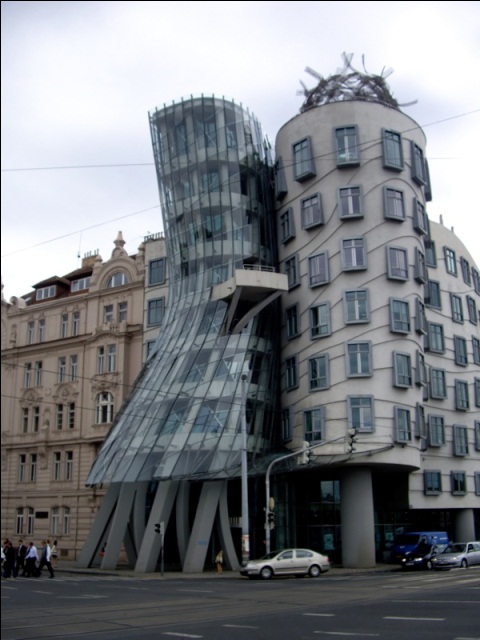 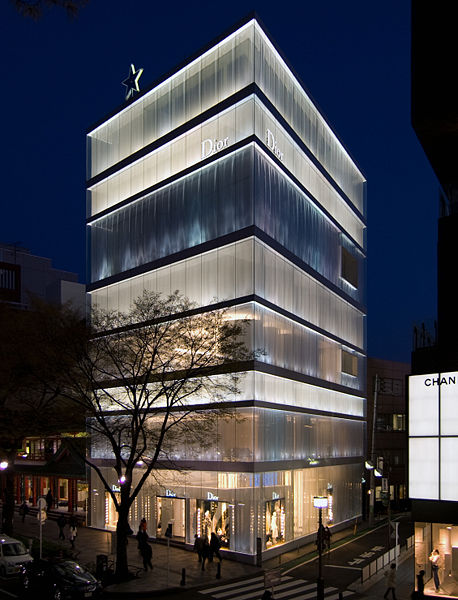 目的　商業施設のファサードを通して「モダニズム建築への回帰」をモダニズム値という数値を定義・設定し分析をする。またモダニズム値の振れ幅と経済動向との関連も分析をする。そのうえで『新建築』誌上におけるファサードの変遷を分析したいと思う。第2章　研究対象2.1　　　　　　　　対象メディア2.2　　　　　　　　　対象建築物2.3　対象建築物一覧と設計者一覧対象メディア　本論文において研究対象となる建築物は新建築社が発行する月刊誌『新建築』の1980年1月号より2010年12月号までの過去30年分にあたる360冊を用いる。『新建築』は日本の建築意匠界において広く読まれている雑誌である。発行部数が1号あたりの平均でいえばニューズウィーク日本版より1万部少なく文芸春秋の10分の1にも満たない5万部(新建築編集部公表値)と決して多いとは言えない。編集者のバイアスがかかっていないこともないであろう。しかし、バックナンバーの豊富さとアクセスの容易さから今回の研究では、『新建築』掲載の商業施設ファサードを取り扱うこととした。対象建築物　上記『新建築』誌に掲載の商業施設ファサードを対象とする。『新建築』の巻末データシートに「商業施設」「店舗」記載のある365物件になる。また、店舗を含んでいる複合施設の中で宿泊施設との複合施設は商業施設割合が低いので除外する。対象建築物一覧と設計者一覧　巻末資料のデータ一覧を参照とする。第3章　データ3.1　　　　　　　　モダニズム値3.2　　　　モダニズム値の振れ幅3.3　　　　　　　　　　経済指標モダニズム値　建築物のファサードデザインがどれだけモダニズム的であるか、また非モダニズム的であるかを検証するため、「モダニズム的」という抽象的に思えることを定量的に分析できないかと考えた。本研究内にてモダニズム値という数値を使用し、それを試みたいと思う。モダニズム値は以下に定義する。　建築物の数値を決定するうえで、任意の建築物のファサードが「モダニズム的」にどのような分類をされるべきかを定義する。建築物の「モダニズム的」を分析する際の判断基準を『インターナショナルスタイル』のモダニズム建築の3原理である「ヴォリュームとしての建築」「規則性」「装飾付加の忌避」を満たすか、そして太田、植野、他の座談会で定義されたモダニズムに対するポストモダニズム①「生産⇔消費」②「単一性⇔多面性」③「インターナショナリズム⇔リージョナリズム」④「純粋性⇔多様性・複合性」を満たすか、とする。モダニズム値を定義していくがまず任意の建築物のファサードを建築物の形である「輪郭線形状」と建築物ファサード内デザインの「輪郭線内側形状」に分類する。輪郭線形状において以下の項目をチェックする水平垂直を基調としているか規則的か非規則的か斜めの線で構成されているか規則的か非規則的か曲線で構成されているか規則的か非規則的か輪郭線内側形状において以下の項目をチェックする水平垂直を基調としているか規則的か非規則的か斜めの線で構成されているか規則的か非規則的か曲線で構成されているか規則的か非規則的か2次ファサードを設けているか開口がランダムにあけてあるか輪郭線形状と輪郭線内側形状の両方に適用する項目をチェックする装飾付加があるか(i)から(iii)の項目を親項目とし、各親項目内の子項目(ア)から(オ)はファサードの構成次第では同時にチェックされることがあるが、子項目内の孫項目である①と②は同一親項目内であれば同時にチェックが付くことはない。まずモダニズム値として最初に20ポイントを各建築物に付与する。そして上記の各孫項目、(ii)内(エ)と(オ)(iii)内(ア)にそれぞれポイント設定をして、そのポイントを20ポイントから引いていく。ただし、輪郭線形状、輪郭線内形状ともに水平垂直を基調とし規則的であれば、『インターナショナルスタイル』の3原理に当てはまるため引くポイントは0とする。引いていくポイントはモダニズム建築的でないほど高いポイントを引くように設定する。故にピュアなモダニズム建築は引くポイントがないため20ポイントそのままとなる。また輪郭線形状は建築基準法の規制によって設計者の意図通りの形状とならない場合があることを考慮し、設計者の意図通りになる輪郭線内側形状よりも引くポイントの数値を下げてある。輪郭線形状、輪郭線内側形状は以下のように判断している。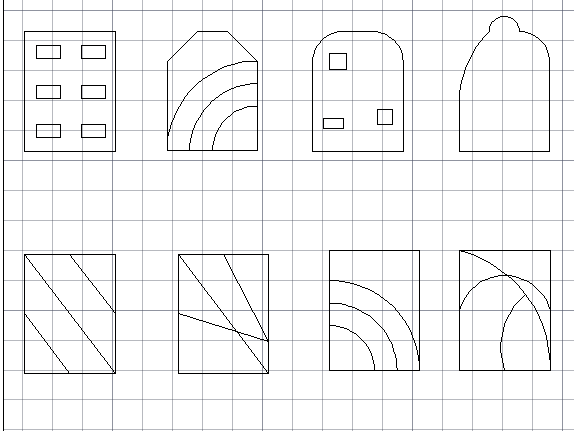 引くポイントだが、これは以下の表に示す。輪郭線形状輪郭線内側形状輪郭線形状と輪郭線内側形状の両方表中、赤色で記載された数字が引くポイントとなる。この分類結果の詳細は巻末資料に表―ｘとして添付する。表中には建築名称、設計者、掲載年、各分類項目、モダニズム値を表記する。標準偏差　各年のモダニズム値の振れ幅を見るために標準偏差を計算する。サンプル数が少ない年で5件、多い年でも29件、平均で11.5件と少ないために統計的に有意であるとは言えないが、『新建築』における傾向が多少なりとも見えるのではないかと思い算出することにする。とする。ここから見えてくるのは『新建築』誌においてのファサードの傾向なので、『新建築』誌上における数値として限定して考慮する。経済指数　本研究において『新建築』掲載の商業施設ファサードと経済動向の関連をとらえようと思った時に、『新建築』にバイアスがかかっているという前提がある以上、建築界のファサード動向と経済の関連とは言えない。しかし、雑誌上のファサードと経済指数との関連を見ることによって、少なくとも『新建築』編集者によるファサードのチョイスと経済動向との関連は見えるのではないかと思う。　使用する経済指数は日経平均株価の各年の終値(東京証券取引所の年の大引け)とする。日経平均株価を選んだのは、建築の発注動向は企業の財務状況に左右されると考えるためである。第4章　分析4.1　　　　　　モダニズム値のトレンド4.2　　　　　　　モダニズム値の振れ幅4.3　　モダニズム値と経済指標の関連性モダニズム値のトレンド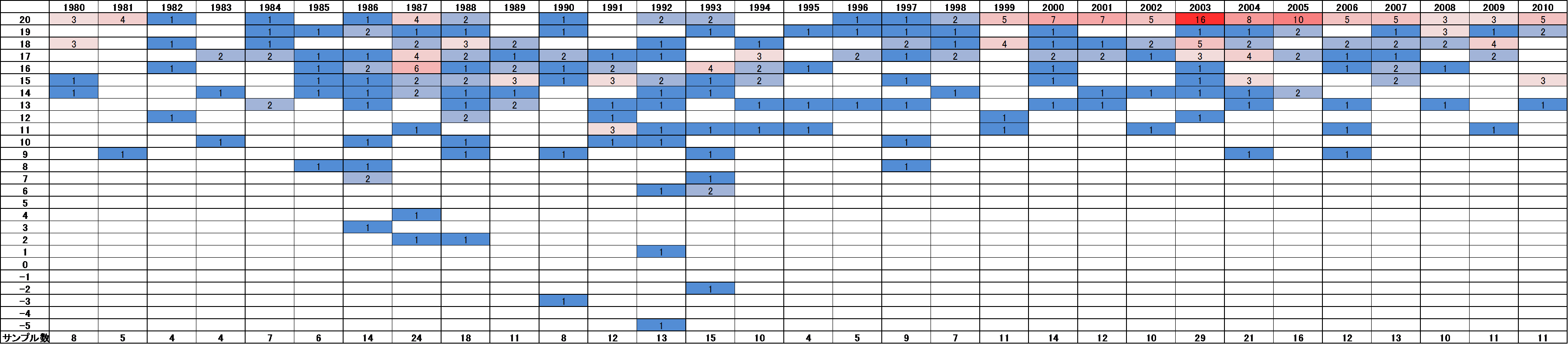 図―1は先の表―1から各年のモダニズム値の平均をとり、それを年ごとに棒グラフにしたものである。▼図―1　モダニズム値の年ごとの平均値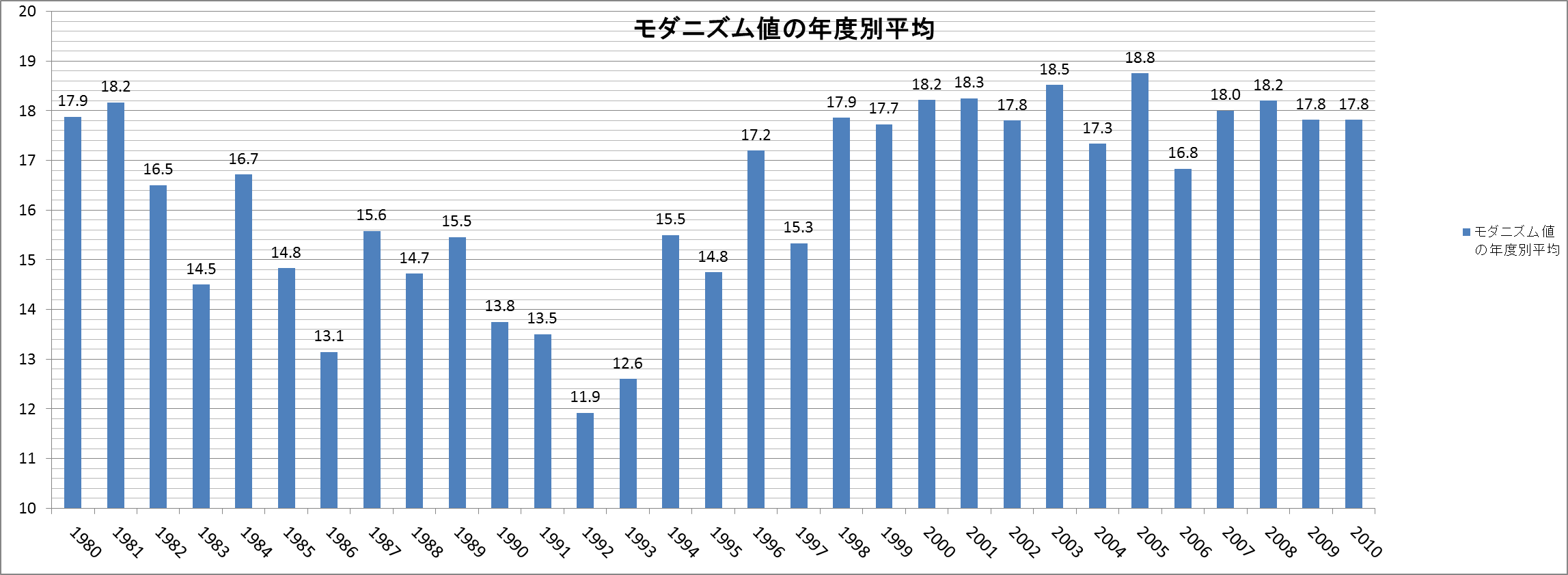 1980年から2010年までの各年におけるモダニズム値の平均を縦軸がモダニズム値で横軸が年の棒グラフで表している。グラフから、非モダニズム建築の開花に合わせてモダニズム建築は1980年から1992年にかけ減少し、以降再び増加することがわかる。さらにモダニズム値は2000～2010年においてポイント平均17～19ポイントで横ばいとなっていることがこのグラフから読み取れる。『新建築』誌上において2000年以降は非モダニズム建築が極端に減少した。また表―1の赤色の部分の分布と、このトレンドは一致することから2000年以降のモダニズム値の高さがうかがえる。モダニズム値の振れ幅▼図―2　モダニズム値の平均からの標準偏差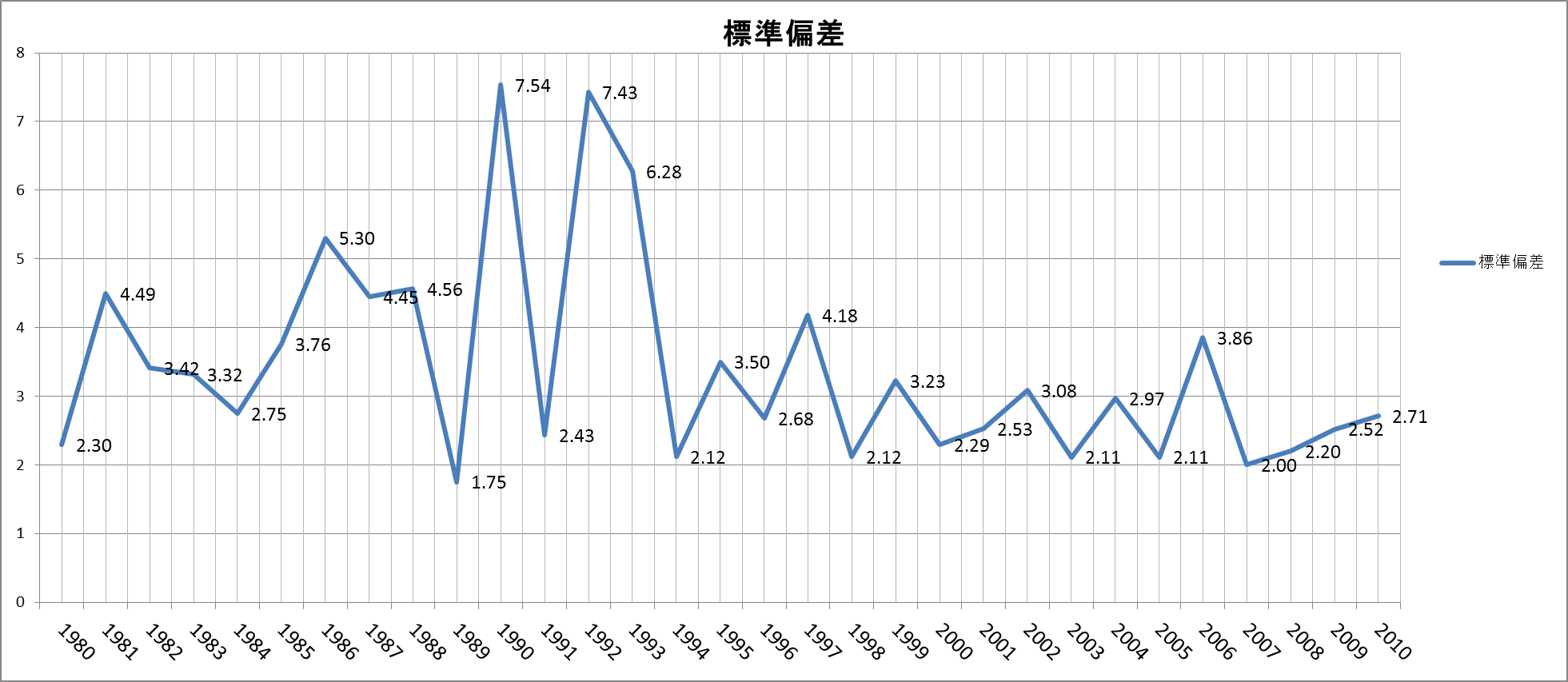 表―1のモダニズム値の分布のバラつきをモダニズム値の平均からの標準偏差で見てみたグラフが上記図―2になる。以降このバラつきを標準偏差のグラフに合わせ「モダニズム値の振れ幅」と呼ぶ。このグラフから読み取れることは、モダニズム値の振れ幅のピークとモダニズム値のグラフのボトムが時期的に一致するということである。そしてモダニズム値のグラフが横ばいを見せる2000年から2010年ではモダニズム値の振れ幅も小さな数値で横ばいとなる。表―1と合わせて見ると振れ幅の傾向は一致する。1980年、1981年、2000年から2010年においては振れ幅の小さい建築が多くあることがわかる。モダニズム値の高い時期には、モダニズム値の振れ幅が小さいことが見て取れる。このグラフを見て日本の建築意匠全体を論じることは不可能だが、少なくとも『新建築』誌上においての傾向としては上記のようになっていることが確認できた。モダニズム値と経済指標の関連性▼図―3　モダニズム値(時間軸を3年早める)と日経平均株価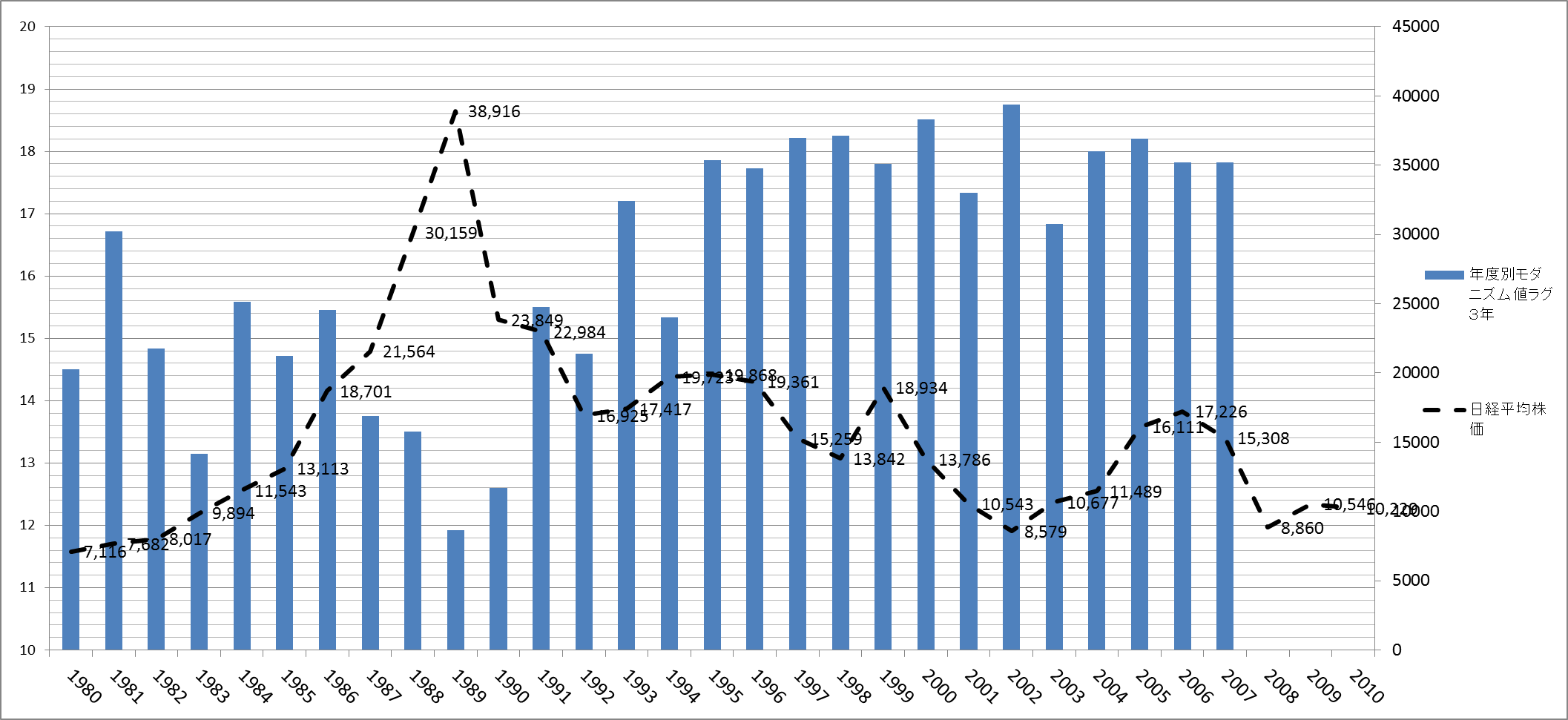 図―3におけるモダニズム値の平均のグラフは時間軸を3年間早めてある。これは建築の性格上（計画立案、設計、施工のプロセス）経済トレンドと3年ほどタイムラグがあるとされているからである。図-3中の破線は日経平均株価1980～2010年のグラフである。日経平均株価とモダニズム値のグラフは上下に反転したようなグラフになっている。会社の資産価値の計を示す株価が最も高いとき(担保価値が高いため銀行からの借入資金額が大きくなる)にモダニズム値は最も低くなるということがこのグラフより読み取れるが、この２者がこのような相関を持つのは『新建築』からのサンプルに今のところ限られている。一般論でいえば企業に資金的な余裕があるときは前衛的・実験的な建築は建ちやすいだろうが、これを当てはめるにはデータに限りがあり今後の課題となる。第5章　結論5.1　　　　　　結論5.2　　　　　　課題結論本研究で明らかになったのは商業施設ファサードは1980～1992年の間にモダニズム値を下降させる。そして2000年にかけモダニズム値は上昇していき2000年から2010年の間は高い数値で横ばいになるということ。これはジェンクスが考えた「ポストモダニズム建築の台頭によりモダニズム建築が廃れ、消えゆくもの」という意見とは異なった結果である。モダニズム値の振れ幅はモダニズム値が下降するに伴い大きくなる。そしてモダニズム値が最も低い1992年近辺で最大となる。モダニズム値が横ばいとなる2000年から2010年ではモダニズムの振れ幅も小さな値を示し横ばいとなる。少なくとも『新建築』誌上においては2000年以降の主流は、少しの非モダニズム的要素を含んだモダニズム建築と読み取れる。『新建築』誌上のサンプルにおいてはモダニズム値(時期調整後)の変動と日経平均株価の動向は上下を逆にとり類似する。これはバブル期においては非モダニズム的要素の強い建築が誌上を賑わせたということであろう。以上3点である。課題　本研究はサンプルが『新建築』誌上の商業施設ファサードに限定されるため、広く社会的な動向に当てはめることはできない。バイアスのかかっていないサンプルが統計的有意なだけ集まれば本研究を社会的な動向ととらえる事が出来るのではないかと考える。理想的にはこの期間に竣工された国内中の商業建築物のデータがあれば理想であるが、それもまた非常に困難であることは理解に難くない。どのようなサンプルがどれだけあればいいのか、というポイントの見極めが本研究の課題である。新建築. (1980.1-2010.12). 新建築社巻末資料A　　　　　『新建築』データ一覧B　　　　　　　　　　　　　分析巻末資料の新建築データ一覧において本研究に使用した商業施設の名称、設計者、『新建築』掲載年月、『新建築』データベース上でのデータ番号、所在地、施工者、建物用途を記載する。巻末資料の分析においては上記の建築物に対するモダニズム値分析の詳細を示す。A 『新建築』データ一覧輪郭線形状輪郭線形状輪郭線形状輪郭線形状輪郭線形状水平垂直を基調だが連続した規則でない斜め面斜め面曲面曲面31324輪郭線内側形状輪郭線内側形状輪郭線内側形状輪郭線内側形状輪郭線内側形状輪郭線内側形状輪郭線内側形状水平垂直を基調だが連続した規則でない斜め線斜め線曲線曲線２次ファサードランダム3263715輪郭線形状、輪郭線内側形状ともに関係の場合あり機能と関係のない装飾又はイオニア柱等5データ番号作品名称建物用途建物所在掲載誌掲載年月設計者施工者A0800101-1100内田アームズ事務所（展示場）東京都練馬区豊玉北５－７新建築1980年1月　273/279,322/322ｆｒｏｍｎｏｗ建築計画事務所竹中工務店東京支店A0800101-1120明月館店舗（事務所，画廊）東京都新宿区西新宿１－４－５新建築1980年1月　285/290,323/323伊丹潤建築研究所白石建設A0800501-1040ＳＴＥＰ店舗香川県高松市丸亀町９－１新建築1980年5月　189/199,264/265安藤忠雄建築研究所清水建設四国支店A0800601-1040Ｎ書店店舗東京都千代田区神田神保町１－２１新建築1980年6月　172/174,255/255土岐新建築総合計画事務所荘司建設A0800601-1050スタジオアルタ店舗（スタジオ）東京都新宿区新宿３－８０７－４新建築1980年6月　175/178,257/257戸田建設戸田建設（東京支店）A0801001-1030シオノギ渋谷ビル貸事務所，事務所，店舗東京都渋谷区渋谷２－１７－１新建築1980年10月　162/170,252/253坂倉建築研究所東京事務所竹中工務店A0801201-1050ＫＣＢ店舗，事務所東京都小平市学園東町１６８８新建築1980年12月　217/221,256/256北川原環境建築設計事務所／ＩＬＣＤ西村建築A0801201-1060住吉スクェアショッピングセンター広島県福山市住吉町１－４０新建築1980年12月　222/229,256/256パンデコン建築設計研究所鈴木工務店A0811001-1110ポケットタウン店舗山梨県甲府市朝日町５－７－１７新建築1981年10月　229/234,273/273娑羅建築工房樋川建設A0811101-1080大塚金物複合住宅（店舗）埼玉県秩父郡小鹿野町４７２新建築1981年11月　223/230,269/269小野建築・環境計画事務所守屋組A0810101-1050心斎橋タワービル飲食店ビル大阪府大阪市中央区心斎橋筋１－４８新建築1981年1月　215/218,302/302出江寛建築事務所大成建設A0810501-1090ゲイブルビル貸事務所（アトリエ）東京都港区芝大門１－３－５新建築1981年5月　244/246,272/272石井和紘建築研究所，ＳＵＭ建築設計事務所大和建設A0810501-1100コクボビル独立店舗神奈川県横浜市緑区中山町新建築1981年5月　247/251,272/272吉田研介建築設計室小川建設A0811201-1060石橋産業飯倉ビル（アクシスビル）店舗東京都港区六本木５－１７－１新建築1981年12月　215/219,247/247アーキテクトディザイン竹中工務店A0820601-1030サンプレイス（香川相互銀行南新町支店）銀行香川県高松市南新町５－６新建築1982年6月　188/195,268/269安藤忠雄建築研究所穴吹工務店A0820601-1040香椎ガレリアショッピングセンター福岡県福岡市東区浜男６８１－１新建築1982年6月　197/203,268/268三浦紀之建築工房銭高組福岡支店A0821201-1020新宿ＮＳビル貸事務所東京都新宿区西新宿２－４－１新建築1982年12月　155/170,254/254日建設計・東京大成建設A0821201-1130先斗町のお茶屋飲食店京都府京都市中京区先斗町新建築1982年12月　225/230,260/260高松伸建築設計事務所福井組A0830401-1070成城ファースト店舗東京都世田谷区成城２－４０－１新建築1983年4月　205/211,266/266ｆｒｏｍｎｏｗ建築計画事務所竹中工務店A0830501-1060帝国ホテル インペリアルタワーシティホテル，事務所，店舗，飲食店（プール）東京都千代田区内幸町１－１－１新建築1983年5月　217/223,265/266山下設計清水建設，鹿島建設，安藤建設，東急建設A0830701-1150プラッツ大泉スーパーマーケット東京都練馬区東大泉２－１０００－１０新建築1983年7月　249/253,264/264坂倉建築研究所東京事務所竹中工務店東京本社A0831001-1120アメ横センタービルショッピングセンター東京都台東区上野４－７－１５新建築1983年10月　238/244,264/264荒木正彦設計事務所大林組，鹿島建設，清水建設A0840301-1100京急第１ビル事務所，店舗東京都港区高輪４－１０－８新建築1984年3月　209/215,252/253日建設計・東京鹿島建設，東急建設，清水建設，西武建設A0840601-1030ＰＡＶＩＬＩＯＮ店舗熊本県熊本市上通町１－１５新建築1984年6月　185/189,275/275葉デザイン事務所掘内工業A0840901-1130菩提樹のある仏壇店独立店舗福岡県北九州市小倉北区室町２－３９－１新建築1984年9月　240/244,267/267竹中工務店九州支店竹中工務店，善工務店A0841101-1020フェスティバルショッピングセンター沖縄県那覇市松尾２－８－１９新建築1984年11月　185/201,272/273安藤忠雄建築研究所＋国建竹中工務店，國場組A0841201-1010有楽町センタービルデパート，映画館東京都千代田区有楽町２－５－１新建築1984年12月　139/148,249/249竹中工務店竹中工務店A0841201-1090穏田今泉ビル貸事務所，店舗（レストラン，住宅）東京都渋谷区神宮前５－７－４新建築1984年12月　193/198,255/255芦原建築設計研究所清水建設A0841201-1100ユーハイム原宿ビル喫茶店，レストラン，店舗東京都渋谷区神宮前６－２－９新建築1984年12月　199/203,255/255芦原建築設計研究所清水建設A0850101-1020グラスアート赤坂飲食店ビル東京都港区赤坂新建築1985年1月　169/176,288/288磯崎新アトリエ鹿島建設A0850201-1040ＴＩＭＥ’Ｓ店舗京都府京都市中京区三条通河原町東入中島町９２新建築1985年2月　173/181,254/254安藤忠雄建築研究所藤木工務店京都支店A0850301-1040ステップ コートはけした店舗，事務所（住宅）東京都八王子市打越町１１９７新建築1985年3月　183/188,266/266計画工房Ｕ（森谷重雄）東急建設，京王建設A0851001-1020ＡＣＴ６（鶴屋百貨店八代出張所）店舗熊本県八代市花園町３－８新建築1985年10月　160/167,250/251葉デザイン事務所大成建設，西田工業A0851201-1090丸与本社ビル事務所，店舗神奈川県横浜市中区元町２－８０新建築1985年12月　196/199,257/257丸与地域計画，設計組織アモルフ大成建設A0851201-1110ブックポート独立店舗兵庫県洲本市塩屋１－４３９－１３新建築1985年12月　219/222,258/258出江寛建築事務所柴田工務店A0860201-1030サルナート吉運堂独立店舗新潟県白根市南新町新建築1986年2月　179/189,260/261黒川紀章・建築・都市設計事務所，近代設計鹿島建設北陸支店A0860301-1110コマバ・インデックス貸事務所，店舗東京都目黒区駒場４－７－３新建築1986年3月　232/235,274/274大杉喜彦建築綜合研究所三楽建設A0860301-1120サンロードビル飲食店ビル（住宅）岐阜県岐阜市長任町２－１０－１４新建築1986年3月　236/239,275/275ＳＥＮ建築環境設計雛屋建設社A0860301-1140ポロ＆シャロアビル店舗（住宅）神奈川県鎌倉市大船２－１７－３新建築1986年3月　247/251,277/277林賢次郎・建築設計事務所鹿島建設A0860601-1110４ｔｈ店舗，事務所東京都渋谷区神宮前３－３５－３新建築1986年6月　230/239,268/268小宮山昭＋ユニテ設計・計画白石建設A0860701-1110パーソンズビル事務所東京都渋谷区神宮前２－２７－１６新建築1986年7月　246/249,274/274鈴木恂建築研究所バウ建設A0860801-1020ＲＩＳＥ映画館東京都渋谷区宇田川町１３－１７新建築1986年8月　155/165,256/257北川原温＋ＩＬＣＤ安藤建設A0860801-1030ＷＥＥＫ飲食店ビル京都府京都市北区上賀茂桜井町６３新建築1986年8月　166/172,258/258高松伸建築設計事務所山鉄ハウス工業A0860801-1050ルネサンスその他商業建築（カルチャスクール）京都府京都市下京区東洞院通塩小路下ル東塩小路町８４９新建築1986年8月　180/187,258/258竹山実建築綜合研究所竹中工務店京都営業所A0860801-1060ツイン２１事務所，貸事務所大阪府大阪市中央区城見２－１－６１新建築1986年8月　199/201,259/259日建設計・大阪鹿島建設，竹中工務店，熊谷組，大成建設A0861001-1040ＮＯＭＡＤ（ノマド）飲食店東京都港区六本木３－４－２８新建築1986年10月　183/187,268/268伊東豊雄建築設計事務所鹿島建設A0861001-1050レッツ スカラ アライアパート（店舗）東京都八王子市千人町３－４７－１新建築1986年10月　188/191,269/269森義純建築設計室三井不動産建設A0861101-1080テーオーシーＲＯＸビル店舗，結婚式場，ヘルスセンタ，（スタジオ）東京都台東区浅草１－２５新建築1986年11月　217/222,266/266大成建設設計部（可児才介）大成建設東京支店A0861101-1150ＩＷＡＴＡビル店舗，住宅静岡県静岡市鷹匠１－１－５新建築1986年11月　252/253,269/269高木滋生建築設計事務所紅林工業A0870201-1110ストラタム事務所（店舗）東京都中野区白鷺２－８－７新建築1987年2月　223/227,266/266早川邦彦建築研究室大栄工務店A0870301-1100ウッドプラザ・ムラタ事務所，店舗山口県宇部市浜田１５６０－１新建築1987年3月　230/234,280/280一色建築設計事務所ムラタA0870401-1070０４２６－ＳＰＲＩＮＧ ＧＡＲＤＥＮ店舗東京都八王子市中町３－２新建築1987年4月　190/194,255/255森義純建築設計室清水建設，三恵建設A0870401-1080アネックス４１店舗奈良県大和高田市日之出西本町３新建築1987年4月　195/199,256/256安井秀夫アトリエ大和ハウス工業A0870501-1010梅田センタービル貸事務所大阪府大阪市北区中崎西２－４－１２新建築1987年5月　155/170,271/271竹中工務店（苫名正，佐藤重雄，岩本義夫，広岡敏行，岡本清文）竹中工務店A0870501-1110シュー・ギャラリー・オオタ独立店舗（事務所）兵庫県芦屋市親王塚町９－３新建築1987年5月　239/243,276/276小林恒建築研究所大工建設A0870601-1020銀座テアトルビルホテル・劇場・映画館・レストラン東京都中央区銀座１－１１－２新建築1987年6月　165/179,273/273菊竹清訓建築設計事務所竹中工務店，西武百貨店建装事業部A0870601-1010ＦＩＳＨ ＤＡＮＣＥレストラン兵庫県神戸市中央区波止場町（メリケンパーク内）新建築1987年6月　157/164,274/274基本設計＝フランク・Ｏ・ゲーリー，実施設計＝環境開発研究所竹中工務店A0870601-1130１４１ビル，エルパーク仙台ショッピングセンター，公共文化施設宮城県仙台市青葉区一番町４－１１新建築1987年6月　242/246,278/278都市デザイン（田中滋夫，岩村和夫），実施設計＝日本設計事務所鹿島建設仙台支店A0870701-1050物質試行２０－麻布ＥＤＧＥ店舗，事務所，住宅東京都港区西麻布１－１－１新建築1987年7月　227/234,279/279鈴木了二建築計画事務所竹中工務店A0870701-1060物質試行２２－Ａ商店ビル事務所，住宅東京都港区芝大門新建築1987年7月　235/239,279/279鈴木了二建築計画事務所バウ建設A0870701-1070ＯＸＹ乃木坂店舗，アトリエ，スタジオ東京都港区六本木７－２－８新建築1987年7月　240/245,278/278アモルフ（竹山聖）浅沼組A0870701-1080ＳＯＮＮＥＴＴＥ ＡＯＹＡＭＡ店舗（ブティック）東京都港区南青山４－２１－２６新建築1987年7月　246/250,280/280西野建築研究所（西野善介）三和ビル建設，三井建設A0870901-1060大同生命福岡ビル貸事務所，店舗福岡県福岡市中央区西中洲１２－３２他新建築1987年9月　223/228,301/301指宿真智雄・建築デザイン清水建設九州支店A0871001-1040ＦＯＲＥＳＴ店舗長野県北佐久郡軽井沢町大字軽井沢字屋敷東側下７９４他新建築1987年10月　187/195,277/277早川邦彦建築研究室北野建設A0871001-1070神田Ｍビル貸事務所，店舗東京都千代田区神田須田町新建築1987年10月　211/217,279/279伊東豊雄建築設計事務所長岡工務店A0871001-1110代々木フォレストビル事務所，店舗東京都渋谷区千駄ヶ谷５－１８－１１新建築1987年10月　234/239,281/281坂倉建築研究所新井組A0871101-1150ペンギン本社・越谷店店舗埼玉県越谷市南町２－９－７新建築1987年11月　254/257,272/272ＰＡＬインターナショナル（久野和作）戸田建設A0871101-1160りりぱっとはうす店舗，アパート兵庫県神戸市東灘区住吉東町４新建築1987年11月　258/264,272/272遠藤剛生建築設計事務所大林組A0871201-1030ＯＫＹ鰻谷店舗大阪府大阪市中央区鰻谷中之町２３新建築1987年12月　169/176,271/271安藤忠雄建築研究所まこと建設A0871201-1040ＢＩＧＩ ３ｒｄ店舗大阪府大阪市中央区鰻谷中之町２０－２２新建築1987年12月　177/181,271/271安藤忠雄建築研究所久栄工務店A0871201-1080日比谷シャンテ（東宝日比谷ビル）店舗，事務所，映画館，スタジオ東京都千代田区有楽町１－２－２新建築1987年12月　200/207,274/274竹中工務店竹中工務店A0871201-1090有楽町マリオン２期（有楽町センタービル）映画館，デパート東京都千代田区有楽町２－５－２新建築1987年12月　208/209,274/275竹中工務店竹中工務店A0871201-1150ＨＫＴビル（林東京店）店舗，事務所東京都中央区日本橋堀留町１－７－１７新建築1987年12月　246/250,277/277プランテック総合計画事務所（大江匡）戸田建設A0880101-1070吉本会館劇場，スタジオ，事務所，店舗大阪府大阪市中央区難波千日前１１－６新建築1988年1月　243/248,300/300村野・森建築事務所大成建設A0880101-1060キリンプラザ大阪飲食店ビル，ショールーム大阪府大阪市中央区心斎橋筋２－４６－１新建築1988年1月　231/242,303/303高松伸建築設計事務所大成建設A0880201-1070ＷＡＶＥ ＣＯＵＲＴ店舗，レストラン徳島県阿南市宝田町平岡９０２－１０新建築1988年2月　220/225,294/294歌一洋建築研究所大林組四国支店A0880301-1130ＴＡＳ事務所，ホテル，飲食店，ショールーム，集会所山形県長井市館町北６－２７新建築1988年3月　250/255,296/296本間利雄設計事務所，地域環境計画研究室清水建設，熊谷組A0880301-1150ＭＯＴＯＭＡＣＨＩ６１店舗滋賀県彦根市元町６１新建築1988年3月　261/265,297/297喜多隼紀建築事務所三陽工業A0880301-1160メッツゲライ・オジマ店舗，喫茶店，住宅神奈川県藤沢市片瀬１－６－２３新建築1988年3月　266/269,297/297佐賀和光＋エー・アート藤鵠建設A0880401-1050ＮＥＸＴ １アパート，店舗福岡県福岡市南区長丘１－１－７新建築1988年4月　221/225,296/296西岡弘建築工房丸信建設A0880401-1120横浜ＳＴビル貸事務所，店舗神奈川県横浜市西区北幸１－１１－１５新建築1988年4月　257/260,299/299戸田建設戸田建設，相鉄建設A0880501-1020ＣＵＴビル店舗，レストラン岐阜県岐阜市金宝町１－１５－１新建築1988年5月　171/175,274/274毛綱毅曠建築事務所イズミ建設A0880501-1100ＳＶＡＸ ＴＳ貸事務所，店舗東京都港区虎ノ門１－２２－１１新建築1988年5月　218/221,277/277菅野ひろ紀総合計画清水建設A0880601-1160ＯＲＰＨＥ事務所，店舗愛知県西尾市丁田町五助新建築1988年6月　306/314,328/328高松伸建築設計事務所まるひ建設A0880701-1120Ｋ．ＳＴＥＰ店舗北海道札幌市西区琴似１条４－１０７－２新建築1988年7月　276/278,307/307中井仁実建築研究所三上建設A0880801-1050ＳＧＥＥ ＰＯＲＴ事務所，ショールーム，店舗，レストラン，料理教室静岡県清水市江尻台町２２－３３，３４，３５新建築1988年8月　218/223,296/296鈴木エドワード建築設計事務所清水建設A0880901-1120デポ７７１店舗，事務所，住宅（洋風）京都府京都市左京区浄土寺西田町５６－１（白川通銀閣寺下ル）新建築1988年9月　272/275,307/307住環境デザイン奥藤研究室田中工務店A0881001-1020ガレリア・アッカ店舗大阪府大阪市中央区畳屋町１新建築1988年10月　211/220,316/316安藤忠雄建築研究所藤木工務店A0881101-1015アイル・モレ コタ飲食店ビル大阪府大阪市中央区北浜１－３４新建築1988年11月　281/285,321/321乃村一級建築士事務所，梶宏治建築設計事務所大林組A0881101-1160新神戸オリエンタルシティ・Ｃ３ホテル，店舗，劇場兵庫県神戸市中央区北野町１－１－３新建築1988年11月　286/296,321/321竹中工務店竹中工務店A0881201-1140赤門前コンプレックス店舗，事務所，住宅（洋風）東京都文京区本郷新建築1988年12月　262/266,304/304荒木正彦設計事務所清水建設A0890101-1030あべの橋ターミナルビル駅ビル大阪府大阪市阿倍野区阿倍野筋１－１他新建築1989年1月　222/227,319/319村野・森建築事務所大林組，奥村組，大日本土木A0890301-1120ホラヤセントラルオフィス事務所，店舗福岡県福岡市中央区薬院４－１５－２６新建築1989年3月　278/282,315/315三浦紀之建築工房大林組A0890401-1090ライベスト青山事務所，店舗東京都渋谷区渋谷２－６－４，５新建築1989年4月　272/275,310/310坂倉建築研究所東京事務所東急建設A0890401-1110ＲＥ＼Ｍ（リ・エム）店舗東京都渋谷区宇田川町２３新建築1989年4月　280/285,311/311小宮山昭＋ユニテ設計・計画間組A0890501-1230天神ＭＭビルＩＭＳショールーム，店舗，事務所，ホール福岡県福岡市中央区天神１－７－１１新建築1989年5月　256/263,301/301三菱地所＋三島設計事務所間組，大成建設，鹿島建設，三菱建設A0890601-1050日本火災横浜ビル事務所，店舗神奈川県横浜市中区弁天通り５－７０新建築1989年6月　247/253,341/341日建設計・東京熊谷組，東急建設，間組，鉄建建設A0890501-1240ジ・アトリウム店舗大阪府大阪市中央区心斎橋筋１－５－３０新建築1989年5月　264/268,303/303横田良一＋グッドスピンアーキテクト，井澤久熊谷組大阪支店A0890701-1090クリスタルコート８８店舗，事務所，アパート，集会所東京都中野区南台３－８０－１新建築1989年7月　281/285,318/318森義純建築設計室清水建設，東京建設工事A0891001-1030フラグメント・ビルディング店舗，事務所東京都豊島区池袋２新建築1989年10月　219/225,314/314Ｒ．Ｄ．アーキテクツ，板屋リョク，伊原秀美古久根建設A0891101-1030レストラン＜パスティーナ＞レストラン，店舗，貸事務所東京都世田谷区砧１新建築1989年11月　232/235,325/325伊東豊雄建築設計事務所長岡工務店A0891201-1020ＣＯＬＬＥＺＩＯＮＥ事務所，アパート，店舗東京都港区南青山６－１－３新建築1989年12月　247/261,314/314安藤忠雄建築研究所大林組A0900101-1090マリオ店舗，事務所大阪府大阪市中央区西心斎橋１－６－１７新建築1990年1月　320/3安井秀夫アトリエ浪和建設，ＴＡＴエンジニアリングA0900501-1170ＳＹＮＴＡＸ店舗，住宅京都府京都市左京区下鴨南芝町新建築1990年5月　295/310,355/355高松伸建築設計事務所田中太工務店A0900501-1150Ｋ２ビルディング事務所，商業施設，貸事務所大阪府大阪市都島区東野田町２－９－７新建築1990年5月　273/291,356/356篠原一男アトリエ大成建設A0900601-1130ＨＯＵＳＥ ５３０２レストラン，店舗東京都港区六本木５－１６－４７新建築1990年6月　315/319,334/334北山孝二郎＋Ｋ計画事務所藤木工務店A0900601-1090松下ＩＭＰビル貸事務所，店舗，ショッピングセンター，その他スポーツ施設大阪府大阪市中央区城見１－３－１新建築1990年6月　284/288,338/338日建設計鹿島建設，大林組，熊谷組，戸田建設A0900701-1110４トルリ商業ビル，店舗，レストラン，ギャラリー香川県高松市丸亀町７－８新建築1990年7月　328/333,359/359ワークショップ藤木工務店四国支店A0901101-1140Ｄｅ町屋店舗，事務所千葉県東金市東岩崎１－６－１，２新建築1990年11月　334/337 390/390篠原聡子＋隈研吾／空間研究所池田建設A0901101-1180村上開新堂ビル店舗，事務所，住宅東京都千代田区一番町２７新建築1990年11月　352/357 392/393プランテック銭高組A0910201-1090高橋ビルＴＯＰＯＲＯ５１貸事務所，店舗大阪府大阪市中央区西心斉橋２－５新建築1991年2月　267/272 356/357竹中工務店竹中工務店A0910201-1030ＪＯＵＬＥ－Ａ，ジュールＡ事務所，店舗，フィットネスクラブ，アパート東京都港区麻布十番１－１０新建築1991年2月　233/240 357/357鈴木エドワード建築設計事務所鹿島建設，飛島建設A0910201-1040ＰＬＡＺＡ ＭＩＫＡＤＯ，プラザミカド店舗，事務所，駐車場東京都港区赤坂２－１４－５新建築1991年2月　241/245 357/357鈴木エドワード建築設計事務所間組東京支店A0910201-1050ＷＥＢ事務所，店舗東京都目黒区目黒２－１１－８新建築1991年2月　246/248 357/357鈴木エドワード建築設計事務所清水建設A0910401-1160ザ・スピリットビル長者町事務所，店舗神奈川県横浜市中区長者町９－１６９－１新建築1991年4月　336/339,351/351中村弘道・都市建築計画設計研究所大成建設A0910401-1130内神田Ｄ・Ｎ・Ｋビル事務所，店舗東京都千代田区内神田２－１０－２新建築1991年4月　321/325,352/352武澤秀一・用美強建築都市設計鹿島建設A0910601-1090カステルバジャック・スポーツ店舗神奈川県横浜市中区元町１－１１－１新建築1991年6月　293/297 373/373妹島和世建築設計事務所まつもとコーポレーションA0910601-1170シーバンス事務所，貸事務所，店舗，フィットネスクラブ東京都港区芝浦１－２－１／３新建築1991年6月　359/368 374/375清水建設，ＮＴＴ都市開発清水建設，共立建設A0910701-1140ストラーダ専修学校，店舗，住宅東京都港区北青山３－５－１７新建築1991年7月　324/328 355/355團・青島建築設計事務所三楽建設A0910701-1150トラン・ドゥー貸事務所，店舗東京都港区白金台５－２－５新建築1991年7月　329/332 355/355團・青島建築設計事務所青木建設A0910901-1160Ｃ－ＷＥＤＧＥ事務所，店舗福岡県福岡市中央区高砂１－２４－２６新建築1991年9月　317/322 363/363小林克弘＋デザインスタジオ佐藤工業A0911201-1130ドーリック，ＤＯＲＩＣ店舗，貸事務所東京都港区南青山２－２７－１３新建築1991年12月　299/300 354/354隈研吾建築都市設計事務所東海興業A0920101-1090はーるかぶり木曽駒屋台村店舗，飲食店，商業建築長野県木曽郡上松町大字上松１８９５新建築1992年1月　273/280 347/347吉柳満アトリエ間組，木曽土建工業A0920301-1110マルタン本社ビル事務所，店舗神奈川県横浜市中区尾上町４－５４新建築1992年3月　290/296 330/331磯崎新アトリエ大林組A0920301-1120Ｍ２ショールーム，事務所，レストラン東京都世田谷区砧２－４－２７新建築1992年3月　297/304 331/331隈研吾建築都市設計事務所鹿島A0920401-1120ＹＨビル店舗，事務所東京都港区西麻布３－２１－２２新建築1992年4月　264/267 309/309大杉喜彦建築綜合研究所辰建設A0920401-1090大手町ファーストスクエア（１期）事務所，店舗，電気通信施設東京都千代田区大手町１－６新建築1992年4月　246/252 310/310ＮＴＴ都市開発＋ＮＴＴ建築部竹中工務店，大林組，大成建設，共立建設A0920601-1120青店舗千葉県浦安市猫実２－１４－２８新建築1992年6月　313/318 362/362武田光史建築デザイン事務所高塚建設工芸A0920601-1130ＢＥＡＭ複合商業施設，多目的ホール，店舗，展示場東京都渋谷区宇田川町３１－２新建築1992年6月　319/325 362/362ワークショップ東急建設A0920801-1110ロ・スフォンド複合ビル，店舗，事務所，集合住宅，北海道札幌市中央区南１条西２２－２－５新建築1992年8月　291/295 324/324中井仁実建築研究所共立建設A0920801-1120メープルコート事務所，店舗北海道札幌市中央区南１４条西６－５－１新建築1992年8月　296/300 324/324中井仁実建築研究所青木建設A0921001-1060緑園都市駅前商業街区ＸＹＳＴＵＳ複合ビル，集合住宅，店舗，駐車場神奈川県横浜市泉区緑園４－１－６新建築1992年10月　243/254 334/334山本理顕設計工場相鉄建設A0921101-1190ＣＲＵＳＨ ＯＮ ＹＯＵ店舗，アトリエ，ギャラリー東京都杉並区天沼２－２４－１２新建築1992年11月　313/316 323/323堀川秀夫造形建築研究所小林建設産業，西田工業A0921101-1170ユナイテッドアローズ原宿本店店舗東京都渋谷区神宮前３－２８－９新建築1992年11月　304/308 324/324ＫＡＪＩＭＡ ＤＥＳＩＧＮ鹿島A0921201-1130ピアンテアパート，事務所，店舗，複合ビル埼玉県草加市氷川町１２５７－１新建築1992年12月　257/262 282/282宮崎浩／プランツアソシエイツ間組A0930201-1110路線脇のコンプレックス店舗，事務所，住宅，複合ビル東京都渋谷区元代々木町４－５新建築1993年2月　221-226 287/287坂茂建築設計巴コーポレーションA0930201-1120西新宿フォレストビル貸事務所，店舗東京都渋谷区代々木３－２４－１新建築1993年2月　227/231 286/287坂倉建築研究所不動建設A0930201-1130タカツカビル貸事務所，店舗東京都港区西麻布４－１－６新建築1993年2月　232/234 288/288ユミラ建築設計室大千建設A0930201-1180大樋ギャラリー店舗石川県金沢市橋場町２－３７新建築1993年2月　251/255 287/287プランテック総合計画事務所真柄建設A0930201-1190川越亀屋，亀屋本店，亀屋店舗埼玉県川越市仲町４新建築1993年2月　256/259 287/287プランテック総合計画事務所水澤工務店A0930301-1030ＡＲＣＵＳ，アーカス店舗，貸事務所，複合ビル神奈川県横浜市泉区緑園３－２－８新建築1993年3月　177/186 286/286山本理顕設計工場相鉄建設A0930301-1040Ｇ・Ｆビル店舗，貸事務所，複合ビル神奈川県横浜市泉区緑園２－１－１新建築1993年3月　187/190 286/287山本理顕設計工場相鉄建設A0930301-1120ヒューマックスパビリオン渋谷店舗，興業場，レストラン，複合商業施設東京都渋谷区宇田川町２０－１５新建築1993年3月　243/249 291/291若林広幸建築研究所熊谷組A0930401-1010アミューズメントコンプレックスＨ複合商業施設東京都多摩市永山１－３－４新建築1993年4月　161/173 293/293伊東豊雄建築設計事務所熊谷組，西松建設，清水建設A0930401-1130フィロ・アオヤマ店舗東京都渋谷区神宮前新建築1993年4月　259/263 297/297富樫デザインスタジオ松井建設A0930601-1060緑園都市 オベリスクアパート，事務所，店舗，駐車場神奈川県横浜市泉区緑園１－１－１４新建築1993年6月　215/219,310/310山本理顕設計工場西松建設，相鉄建設A0930601-1050緑園都市 ロッジア店舗，事務所神奈川県横浜市泉区緑園１－１－１９新建築1993年6月　220/223,310/310山本理顕設計工場相鉄建設A0930701-1010新梅田シティ・梅田スカイビル貸事務所，シティホテル大阪府大阪市北区大淀中１新建築1993年7月　143/170 308/308原広司＋アトリエ・ファイ建築研究所竹中工務店，大林組，鹿島，青木建設A0930801-1030横浜ランドマークタワー貸事務所，シティホテル神奈川県横浜市西区みなとみらい２－２－１新建築1993年8月　181/192 288/288三菱地所大成建設，清水建設，大林組，竹中工務店A0931201-1040世田谷ビジネススクエア事務所，店舗，駐車場，バスターミナル東京都世田谷区用賀４－１０－１～６新建築1993年12月　189/205 277/277東急設計コンサルタント，デザイン・アーキテクト東急建設A0940101-1100緑園都市 アムニス店舗，貸事務所，アパート神奈川県横浜市泉区緑園２－１－６新建築1994年1月　234/237 299/299山本理顕設計工場相鉄建設A0940101-1110緑園都市 プラード店舗，貸事務所，アパート神奈川県横浜市泉区緑園２－１－３，４，５，８新建築1994年1月　238/242 299/299山本理顕設計工場相鉄建設A0940201-1110タイム・スペース・アート店舗，スタジオ東京都渋谷区新建築1994年2月　199/206 281/281黒川哲郎＋デザインリーグ水野建設A0940301-1060物質試行３６プロジェクトＫ２複合住宅（洋風），店舗，貸事務所東京都千代田区外神田新建築1994年3月　177/185 291/291鈴木了二建築計画事務所バウ建設A0940301-1120ＴＳＵＫＵＢＡ ＭＯＧ店舗，貸事務所，広場，飲食店茨城県つくば市吾妻１新建築1994年3月　223/227 293/293坂倉建築研究所鹿島A0940301-1130ａｉｓビル，アイスビル飲食店ビル，商業テナントビル埼玉県大宮市仲町１－６０新建築1994年3月　228/233 293/294シーラカンス佐伯工務店A0940401-1050ベイスクエア よこすか劇場，シティホテル，貸事務所，店舗神奈川県横須賀市本町３新建築1994年4月　161/170 286/286住宅・都市整備公団，丹下健三・都市・建築設計研究所鴻池組，飛島建設，五洋建設，真柄建設A0940501-1190ポルテ金沢ホテル，事務所，公民館，スポーツクラブ石川県金沢市本町２－８０１新建築1994年5月　248/254ＭＨＳ松田平田竹中工務店，三井建設，真柄建設A0940801-1110基町クレド（ＮＴＴクレド基町ビル）シティホテル，デパート，店舗広島県広島市中区基町６－７８新建築1994年8月　252/258んＴＴ都市開発＋日建設計＋日総建大林組，大成建設，清水建設，フジタA0940901-1120鳩山ニュータウン・タウンセンター店舗，事務所，集会場埼玉県比企郡鳩山町松ヶ丘１－１４８６－２１５新建築1994年9月　244/248栗生明＋栗生総合計画事務所清水建設A0950101-1230恵比寿ガーデンプレイス（概要）事務所，店舗，アパート，ホテル東京都渋谷区恵比寿４－２０，目黒区三田１－４，１３新建築1995年1月　233/246久米設計，都市整備公団Ａ工区：大成建設，東急建設，新井組，A0950601-1050中三弘前店デパート青森県弘前市土手町４９－１他新建築1995年6月　181/188毛綱毅曠建築事務所大木建設A0950701-1170ＪＴビル事務所，店舗，コンサートホール，その他設備建築東京都港区虎ノ門２－２－１新建築1995年7月　233/241日建設計大成建設，鹿島，戸田建設，A0951101-1150下北沢Ｓビル店舗，事務所，住宅東京都世田谷区北沢２－１１－２新建築1995年11月　241/245飯田善彦建築工房横山建設A0960101-1070紫野 和久傳店舗，飲食店京都府京都市北区新建築1996年1月　176/183,184/187岸和郎＋Ｋ．ＡＳＳＯＣＩＡＴＥＳ興石A0960401-1130ＯＡＰタワーズ事務所，ホテル，店舗，スポーツクラブ大阪府大阪市北区天満橋１－８新建築1996年4月　206/213三菱地所大林組，大成建設，竹中工務店，清水建設A0960601-1150キャナルシティ博多店舗，ホテル，劇場，事務所福岡県福岡市博多区住吉１－２－２２他新建築1996年6月　264/270ジャーディ・パートナーシップ，福岡地所，銭高組，清水建設，大林組，銭高組，清水建設，大林組，フジタ，大宇A0960701-1010東京ファッションタウン（ＴＦＴ）ビル事務所，店舗，ショールーム東京都江東区有明３－１－２２新建築1996年7月　88/99丹下健三・都市・建築設計事務所，日本設計，山下設計竹中工務店，前田建設工業，多田建設，A0960801-1010東京国際フォーラム劇場，集会所，会議場東京都千代田区丸の内３－５－１新建築1996年8月　97/155ラファエルヴィニオリ建築士事務所大成建設，戸田建設，清水建設，間組，A0970201-1280キャロットタワー事務所，劇場，店舗，駅ビル東京都世田谷区太子堂４－１－１新建築1997年2月　 263/267石本建築事務所東急建設，大成建設，鴻池組，協栄建設A0970701-1150神戸ファッションプラザ美術館，店舗，ホテル，映画館兵庫県神戸市東灘区向洋町中２－９－１新建築1997年7月　 245/250昭和設計，大成建設大成建設A0970801-1150恵比寿プライムスクェア事務所，アパート，店舗，スポーツクラブ東京都渋谷区広尾１－１－７，３９，４０新建築1997年8月　 195/201大成建設大成建設，フジタA0970301-1130神戸情報文化ビル事務所，多目的ホール，店舗兵庫県神戸市中央区東川崎町１－５－７新建築1997年3月　 212/219住宅・都市整備公団，坂倉建築研究所竹中工務店，鴻池組，三井建設，松村建設A0970901-1010京都駅ビル駅ビル（駅舎，ホテル，百貨店，劇場）京都府京都市下京区烏丸通塩小路下る東塩小路町新建築1997年9月　 103/133原広司＋アトリエ・ファイ建築研究所大林組，鉄建建設，大鉄工業，A0971101-1020うしぶか海彩館博物館，店舗，レストラン熊本県牛深市牛深町２２８６－１１６新建築1997年11月　 105/114内藤廣建築設計事務所日本国土開発A0971101-1170日石横浜ビル事務所，店舗，多目的ホール，ガソリンスタンド神奈川県横浜市中区桜木町１－１－８新建築1997年11月　 236/242日本設計清水建設，日石エンジニアリング，A0970901-1170クイーンズスクエア横浜事務所，劇場，ホテル，ショッピングセンタ神奈川県横浜市西区みなとみらい２丁目３番新建築1997年9月　 250/261日建設計，三菱地所大成建設，鹿島，東急建設，住友建設，A0970901-1070松島さかな市場店舗宮城県宮城郡松島町松島字普賢堂４－２他新建築1997年9月　 175/181,182/185早稲田大学石山修武研究室熊谷組A0980401-1040寛斎スーパービル事務所，店舗東京都渋谷区神宮前３－３９－７新建築1998年4月　144/155竹山聖＋アモルフ，アトリエミカ不動建設A0980501-1140御影のアパートメントアパート，店舗兵庫県神戸市東灘区御影町御影城ノ前１４５４－８新建築1998年5月　190/194スタジオヴォイド鹿島建設A0980501-1180小田急サザンタワー 新宿南口ＪＲ・小田急共同計画事務所，ホテル，店舗，駐車場東京都渋谷区代々木２丁目４８－１他新建築1998年5月　219/223坂倉建築研究所，大成建設，小田急建設大成建設，小田急建設，鉄建建設A0980601-1160クレインズ ファクトリー ティームハマノ＆パタゴニア・ビル事務所，店舗東京都渋谷区神宮前６－１６－８新建築1998年6月　213/217北山恒＋アーキテクチャーワークショップ，総合プロデュース：浜野総合研究所辰建設A0980801-1110渋谷インフォスタワー事務所，専門学校，アパート，スポーツクラブ東京都渋谷区桜丘町２０－１新建築1998年8月　188/193芦原建築設計研究所大林組，清水建設，熊谷組，鹿島，白石建設，坂田建設A0981001-1070物質試行４０－Ｉ’ｓ ｃａｓｅ住宅，店舗静岡県賀茂郡河津町谷津字館の内新建築1998年10月　152/157鈴木了二建築計画事務所山崎建設A0981101-1100Ｗビル事務所，店舗東京都港区港南１－６－７，８，１０新建築1998年11月　156/161ＭＨＳ松田平田大成建設，鹿島，大木建設，昭石エンジニアリング，A0990101-1130ＨＥＰ ＦＩＶＥ店舗，その他娯楽施設大阪府大阪市北区角田町５－１５新建築1999年1月　198/203竹中工務店竹中工務店，大林組，森組A0990201-1040品川インターシティ事務所，店舗，多目的ホール東京都港区港南２－１５－１，２，３，４新建築1999年2月　117/128日本設計，大林組大林組，清水建設，鹿島，長谷工コーポレーション，A0990201-1110ＳＣＡＬＡ ＧＲＩＧＩＡアパート，ショールーム，店舗，その他交通建築東京都文京区本郷７－２－１２新建築1999年2月　183/189椎名英三建築設計事務所，企画：ツチヤエステート安藤建設A0990401-1050Ａ．Ｐ．Ｃ．ビル店舗，事務所東京都渋谷区猿楽町１１－９新建築1999年4月　111/123基本設計：ポール・シュメトフ，実施設計：匠明三平リフォームA0990401-1090ゲートシティ大崎，作品名称＝大崎駅東口第２地区第１種市街地再開発事業，事務所，店舗，アパート，工場東京都品川区大崎１丁目新建築1999年4月　156/166日建設計，総合計画：三井不動産大成建設，熊谷組，清水建設，竹中工務店，東急建設，安藤建設，鹿島，三井建設，戸田建設，前田建設工業，住友建設，A0990401-1120スピークフォービル店舗，画廊東京都渋谷区猿楽町２８－２新建築1999年4月　185/191照井信三建築研究所岩本組A0990601-1020明治生命青山パラシオ事務所，結婚式場 ，店舗，集合住宅東京都港区青山３－６－７新建築1999年6月　82/90三菱地所，竹中工務店，戸田建設竹中工務店，戸田建設，まつもとコーポレーション，A0990601-1070サイ マーケットスタジオ，店舗，レストラン東京都板橋区小茂根１－９－５新建築1999年6月　125/129杉千春＋高橋真奈美／プラネットワークス青木工務店A0990801-1080カルティエ銀座ビル（改修）店舗，事務所東京都中央区銀座５－５－１５新建築1999年8月　144/149基本設計等：ジャン・ミッシェル・ヴィルモット，建築：戸田建設戸田建設A0991001-1020ＬＯＵＩＳ ＶＵＩＴＴＯＮ ＮＡＧＯＹＡ店舗愛知県名古屋市中区錦３－１６－１７新建築1999年10月　90/97青木淳建築計画事務所清水建設A0991001-1150有明パークビルホテル，店舗，貸事務所東京都江東区有明３－１－２８新建築1999年10月　190/195安井建築設計事務所竹中工務店，三井建設，佐藤工業，A1000101-1070Ｑ ＦＲＯＮＴビル店舗，食堂，映画館東京都渋谷区宇田川町２１－６新建築2000年1月　158/159アール・アイ・エー、総合プロデュース：浜野総合研究所東急建設A1000101-1080ダブル・テンポ店舗大分県宇佐市大字法鏡寺字立石８０－１新建築2000年1月　160/163吉村靖孝＋吉村英孝＋渡辺佐和子／ＭＯＭ、協力：城戸崎和佐江河工務店A1000301-1020ｌｉｍｐｉｄその他商業建築福岡県福岡市中央区大名２－１－４新建築2000年3月　104/115有馬裕之＋Urban Ｆｏｕｒｔｈ清水建設A1000301-1070アイビー・ストラクチャーマンション，店舗東京都港区新建築2000年3月　156/163坂茂建築設計岩本組A1000301-1100裏原宿のビル店舗東京都渋谷区神宮前６－１４－２内新建築2000年3月　172/175手塚貴晴＋手塚由比／手塚建築研究所、池田昌弘建築研究所、武蔵工業大学手塚研究室、プロデュース：ＬＤＫ辰A1000301-1170開運堂本店店舗長野県松本市中央２－２－２１新建築2000年3月　214/219竹中工務店竹中工務店A1000301-1180山王パークタワー事務所，店舗，駐車場東京都千代田区永田町２－１１－１ほか新建築2000年3月　220/225三菱地所清水建設、鹿島建設、大林組、東急建設A1000501-1180渋谷マークシティホテル，事務所，ショッピングモール，駅ビル，駐車場，その他都市基幹施設東京都渋谷区道玄坂１－１２－１新建築2000年5月　210/213日本設計、東急設計コンサルタント清水建設、大成建設、鹿島、東急建設、京王建設、戸田建設A1000601-1060オムニクォーター複合住宅，アトリエ，店舗，貸事務所東京都港区北青山新建築2000年6月　116/129北山恒＋ａｒｃｈｉｔｅｃｔｕｒｅ ＷＯＲＫＳＨＯＰ、協力：ネオタイド建築計画、プロデュース：浜野総合研究所辰＋ユニホーA1000701-1130飯田橋ファーストビル・ファーストヒルズ飯田橋事務所，マンション，店舗東京都文京区後楽２－５－１新建築2000年7月　188/193日建設計、住戸内設計協力：日建ハウジングシステム鴻池組、東亜建設工業、浅沼組、五洋建設A1000901-1130道の駅 仁保の郷店舗，食堂山口県山口市大字仁保中郷井開田新建築2000年9月　190/199宮崎浩／プランツアソシエイツ鴻城土建工業A1001001-1040モカ・ハウス（ラビーン）マンション，店舗東京都中野区新建築2000年10月　100/106アトリエ・ワン＋東京大学塚本研究室、企画：ホームイングホームイングA1001101-1010東京サンケイビル(Ⅰ期）事務所，集会所，店舗東京都千代田区大手町１－７－２新建築2000年11月　68/81竹中工務店竹中工務店、北野建設A1001101-1160ｈｈｓｔｙｌｅ．Ｃｏｍ店舗，事務所東京都渋谷区神宮前６－１４－２新建築2000年11月　202/209,213妹島和世建築設計事務所、プロデュース：浜野総合研究所大成建設A00102011009T-office商業建築，店舗，，東京都目黒区三田1-11-29新建築2001年2月　152/157空間研究所,安芸構造計画事務所,ギア設計,環境計画創信工業,栄光設備,ノザキ商会,鹿浜電設A00102011012ユナイテッド・カラーズ・オブ・ベネトン表参道商業建築，店舗，，東京都渋谷区神宮前4-3-12-13新建築2001年2月　170/175KAJIMA DESIGN鹿島建設A00102011016霞城セントラル都市施設，，，山形県山形市山形駅西土地区画整理事業区域内11街区新建築2001年2月　190/197日建設計・大成建設一級建築士事務所設計JV大成・日商岩井JV,西口新都心ビル電気設備工事ｊｖ,東日本電信電話,西口新都心ビル空調設備工事ｊｖ,大成設備A00102011017東京宝塚ビル劇場建築，劇場，，東京都千代田区有楽町1-1-3新建築2001年2月　198/205竹中工務店竹中工務店,高砂熱学工業,大気社,西原衛生工業,第一工業,関電工,栗原工業A00104011001東京銀座資生堂ビル文化建築，その他文化建築，，東京都中央区銀座８丁目8-3新建築2001年4月　63/73東京銀座資生堂ビル特別設計チーム,ＴＩＳ & PARTNERS,テーテンス事務所,清水建設,新菱冷熱工業・高砂熱学工業ｊｖ,西原衛生工業,関電工・大栄電気JVA00108011003メゾン・エルメス商業建築，店舗，，東京都中央区銀座5-4-1新建築2001年8月　68/87レンゾ・ピアノ・ビルディング・ワークショップ,竹中工務店,レナ・デュマ・アルシテクチュール・アンテリユール,オーヴ・アラップ・アンド・パートナーズ竹中工務店,シュミドリン,関電工,斎久工業,高砂熱学工業A00109011008GINZA GREEN商業建築，店舗，，東京都中央区銀座7-8-7新建築2001年9月　140/147竹中工務店竹中工務店,三機工業,斎久工業,ダイダンA00109011009キリン商業建築，店舗，，東京都港区南青山5-4-26新建築2001年9月　148/153有銘裕児建築設計事務所,富士通ビジネスシステム,江尻建築構造設計事務所,TAKシステムズ安藤建設,丸紅設備,大和電気工業A00109011010トレベルノ恵比寿ビル商業建築，店舗，，東京都渋谷区恵比寿1-10-8新建築2001年9月　154/159吉田研介建築設計室,伊藤武弘設計室,池田昌弘建築研究所,新田建築設備設計事務所佐藤秀,協和熱学工業,高田電気工業A00111011003+A VIA BUS商業建築，店舗，，二子玉川店=東京都世田谷区玉川2-27-5玉川高島屋SCマロニエコート,心斎橋店=大阪府大阪市中央区西心斎橋1-6-32,広島店=広島県広島市中区新天地2-1広島パルコ新館,福岡天神店=福岡県福岡市中央区天神2-4-27新建築2001年11月　94/105佐藤光彦建築設計事務所,角館政英光環境計画オンワードクリエイティブセンターA00111011006バンビル集合住宅，共同住宅・アパート・マンション，，新潟県新潟市医学町通り2-74-3新建築2001年11月　124/129山本理顕設計工場,構造計画プラス・ワン,団設備設計事務所吉田組,大二工業,石橋電業A00111011013愛宕グリーンヒルズ事務所建築，事務所，，◆MORIタワー=東京都港区愛宕2-5-1◆フォレストタワー=東京都港区愛宕2-3-1新建築2001年11月　184/195シーザー・ペリ アンド アソシエーツ,森ビル,構造計画研究所,建築設備設計研究所◆MORIタワー=竹中工務店・熊谷組JV,三機工業,きんでん◆フォレストタワー=戸田建設,三機工業,きんでんA00201011008パシフィックセンチュリープレイス丸の内事務所,ホテル,店舗,東京都千代田区丸の内1-11-1新建築2002年1月　194/201PCP共同設計室（日建設計・竹中工務店）竹中工務店・鹿島建設JVA00203011011VOID＋H．M．P商業建築,,,福岡県福岡市中央区大名1-3-7新建築2002年3月　158/165有馬裕之＋Urban Fourth，福岡構造，石川設備設計竹中工務店，九電工，佐電工A00204011004半建築店舗,事務所,,岐阜県揖斐郡池田町本郷字寺東1531-1新建築2002年4月　136/141大建設計met，芝川構造設計室イケダ，鈴村電気，松波水道ポンプ工業所A00209011003THE TERRACE事務所,店舗,,神奈川県横浜市都筑区仲町台新建築2002年9月　80/89横河健／横河設計工房，梅沢建築構造研究所，原田設備設計奥村組，須賀工業，栗原工業A00209011020コム デ ギャルソン 京都店店舗,事務所,,京都府京都市中京区御幸町通りお池上ル亀屋町378新建築2002年9月　150/153カワサキ・タカオ・オフィスイシマルA00210011001丸の内ビルディング事務所,店舗,集会所,駐車場東京都千代田区丸の内2-4-1新建築2002年10月　56/79三菱地所設計大林組・大成建設・清水建設・竹中工務店・鹿島建設・三菱建設・メック・デザイン・インターナショナル，ノムラコムス，日本ビソー，三菱重工業，石川島播磨重工業，東急パーキングシステム，立川ブラインド工業，高砂熱学工業，三菱重工冷熱システム，三菱化学エンジニアリング，日立製作所，斎久工業，能美防災，日本ドライケミカル，ドリコ，東光電気工事，弘電社，岩崎電気，東芝，東洋メディアリンクス，東芝ライテック，富士ダイナミックスA00210011003ルイ・ヴィトン表参道ビル店舗,事務所,,東京都渋谷区神宮前5-7-5新建築2002年10月　183/187青木淳建築設計事務所，佐々木睦朗構造計画研究所清水建設，高砂熱学工業，中央電気工事A00211011011中之島三井ビルディング事務所,店舗,,大阪府大阪市北区中之島3-3-3新建築2002年11月　166/173シーザーペリ アンド アソシエーツ・日建設計鹿島・三井・東レ・日東みらい・藤木JV，三機工業・新日本空調・富士電機総設JV，西原衛生工業所・三機工業・須賀工業・城口研究所JV，きんでん・クリハラント・三機工業ＪＶA00211011014明治生命さいたま新都心ビル事務所,店舗,駐車場,埼玉県さいたま市上落合2-40新建築2002年11月　98/103日建設計鹿島建設・大成建設・大林組・戸田建設・新日本製鉄・安藤建設・関東菱重興産，初雁興業，熊谷組，伊藤組土建JVA00211011017東京サンケイビル(二期)店舗,,,東京都千代田区大手町1-7-2新建築2002年11月　106/115竹中工務店竹中工務店A00301011003うおがし銘茶・銀座店「茶・銀座」店舗,,,東京都中央区銀名5-5-6新建築2003年1月　148/153野沢正光建築工房＜野沢正光、廣谷純子、高橋麻紀＞山辺構造設計事務所＜山辺豊彦、谷口浩史＞科学応用冷暖研究所＜高間三郎＞バウ建設、東洋熱工業、フジ電業社A00301011006泉ガーデンタワー共同住宅・アパート・マンション,,,東京都港区六本木１新建築2003年1月　126/139日建設計住友建設・淺沼組JV，三晃空調，日比谷総合設備，きんでんA00301011008ＡＤＫ松竹スクエア事務所,共同住宅・アパート・マンション,店舗,駐車場東京都中央区築地1-13-1新建築2003年1月　140/147三菱地所設計大成･大林･西松･東急建設ＪＶ、高砂熱学工業、西原衛生工業所、きんでんA00301011017ミラマーレホテル,映画館,店舗,千葉県千葉市中央区本千葉町１５－１新建築2003年1月　190/193戸田建設＜奈良井俊章、阿部利裕、石田隆英、岩田直樹、高橋邦夫、塙亨、杉本和聴、鍵和田一三、佐藤達也、小林秀樹＞石本建築事務所戸田建設・京成建設ＪＶ，新菱冷熱工業、斎久工業･中央設備エンジニアリング、関電工・日本電設・八千代電設・六甲電気A00302011002プルデンシャルタワー事務所,共同住宅・アパート・マンション,店舗,東京都千代田区永田町2-29-3新建築2003年2月　175/182大成建設＜町井充、宮本宣浩、久保勝彦、柴山哲也、佐取徳隆、杉江大典、塩谷尚斉、塚原勝行、依田雄二郎、前沢澄夫、出井正人、塚田正紀、大橋智樹、山森桂、森山泰行、出野昭彦、村田義郎＞大成建設A00302011008名古屋クロイゾンスクエア店舗,,,愛知県名古屋市中区栄3-27-17新建築2003年2月　190/197竹中工務店＜日置雅博、田村水比古、森下伸朗、竹島健二、永井久夫、小吹達哉、中山信雄、星野正宏、白鳥泰宏、渡邊恭一＞竹中工務店A00303011003六花亭真駒内ホールコンサートホール,店舗,,北海道札幌市真駒内上町1-15新建築2003年3月　68/75古市徹雄都市建築研究所＜古市徹雄、七島幸之、林健太郎、高橋英光、根来宏典＞梅沢建築構造研究所＜梅沢良三、大越有紀＞渡辺建築設備事務所＜藤原克彦、橋本正典＞大林組A00304011014Ｔ’ｓ　Ｈｉｌｌ　アクティ三軒茶屋、生活支援棟・店舗棟その他福祉建築,店舗,,東京都世田谷区野沢1-35新建築2003年4月　146/152都市基盤整備公団、遠藤剛生建築設計事務所＜遠藤剛生、副田実、河野浩、水野泰成、中島剛、前田俊一、広塚千歳＞Ｓ＆Ｈ構造設計＜高光宏明＞市来崎設備設計事務所＜八木顕＞昭和システム＜尾形義武＞日本建設、日東みらい・地崎ＪＶ、ニッポー設備、東陽工業A00304011018Ｒｅｔｅ　ｔａｍａｐｌａｚａ共同住宅・アパート・マンション,店舗,,神奈川県横浜市青葉区美しが丘1新建築2003年4月　188/191篠原聡子/空間研究所＜篠原聡子、増田祐子＞吉田構造設計＜吉田雅樹＞東急建設＜国島和雄、福田重彦＞東急建設、城口研究所、東横車両電設A00305011010コウヅキキャピタルイースト,10-01,09-02,東京都港区北青山1-2-7新建築2003年5月　174/179日建設計＜桜井潔、安田幸一、北田明裕、浦俊弥、中木敏之、中屋敷公一、原田公明、田坂雅則、伊藤昭、橋口裕彦、野口悦宏＞鹿島建設、トーエネック、東洋熱工業A00305011011日本工業倶楽部会館・三菱信託銀行本店ビル事務所,会館,店舗,東京都千代田区丸の内1-4-5新建築2003年5月　186/195三菱地所設計＜岩井光男、佐藤和清、狩野大和、今枝亮一、野村和宣、須藤啓、萩原良明、稲田達夫、小川一郎、河村克彦、林和博、富田収、伊藤仁、酒寄弘和、永岡洋一、原田仁、片山一憲、佐々木邦治、会田英司＞大成建設，清水建設、新菱冷熱工業、西原衛生工業所、弘電社・関電工ＪＶ，三菱電機、富士ダイナミクスA00305011012ルイ・ヴィトン高知店店舗,,,高知県高知市はりまや町3-1-1新建築2003年5月　114/121乾久美子建築設計事務所＜乾久美子、田中美香＞空間工学研究所＜岡村仁、泉圭市、腰原幹雄＞清水建設、ダイダン、きんでんA00305011015ＭＡＲＵＴＡＫＩ店舗,,,神奈川県川崎市川崎区小川町1-7新建築2003年5月　162/163丸山アトリエ＜丸山洋志、青木久＞池田昌弘建築研究所＜池田昌広、名和研二＞ＥＯＳ設備工房＜遠藤和宏＞A00306011007神保町1丁目南部地区第1種市街地再開発事業　ジェイシティ東京　東棟事務所,店舗,,東京都千代田区神田神保町1新建築2003年6月　192/197山下設計＜村田麟太郎、森暢郎、山下稔、藤田尚人、吉田雅純、門田哲也、黒保嘉、岡部篤、三橋建、大西雄一郎、芦沢幸二、上野禎、野村文三、浅沼晴司、山本衛＞西松･大成・鹿島JV、新日本空調、朝日工業、ダイダン、須賀工業、桜井工業、きんでん、東光電気工事、関電工、中電工A00306011023六本木ヒルズ　六本木ヒルズ森タワー事務所,店舗,美術館,東京都港区六本木6新建築2003年6月　163/170森ビル＜石川真司、窪田正彦、稲熊大輔、田中巌、伊東昭博、土橋徹、気谷直幸、渡辺茂夫、小林浩次、木佐美順、宮澤達也、及川武彦、山田勇、阿部博史、渡辺茂夫、小林浩次、木佐美順、宮澤達也、及川武彦、山田勇、阿部博史＞入江三宅設計事務所＜渡邉正昭、兼藤真一、井上茂男、長野広昭、山口哲司、伊東大輔、佐藤雄彦＞構造計画研究所＜西尾啓一、戸塚基司、鬼崎紘至、郭献群＞建築設備設計研究所＜荻原豪之、上田誠人、増田祥久、石川善久＞大林・鹿島JV、三機・高砂JV、三晃・西原JV、きんでん・九電工JVA00306011013品川グランドコモンズ　品川イーストワンタワーズ事務所,ホテル,店舗,駐車場東京都港区港南2新建築2003年6月　180/191日本設計＜六鹿正治、宇口進、崎山茂、根本工、宿南祐司、上口泰位、小藤一樹、稲崎稔、小林秀雄、大串辰雄、斎藤勝宏＞竹中工務店、新日本空調、朝日工業社、きんでんA00307011001テレビ朝日放送局,スタジオ,事務所,店舗東京都港区六本木6-9-1新建築2003年7月　44/57槇総合計画事務所＜福永知義、増田多加夫、千葉昌広、仲田康雄、荒井浩介、今泉純、池田偉佐雄＞構造設計集団SDG＜渡辺邦夫、高橋一正、桐野康則、中村豊、藤田聖子、宮崎光生、前田和寿＞綜合設備計画＜西脇康夫、飯田信幸、大橋治夫、岡正浩、小松陽一＞竹中工務店、関電工、だいだんA00309011001プラダ　ブティック青山店店舗,事務所,,東京都港区南青山5-2-6新建築2003年9月　42/57Herzog & de Meuron＜Jacques　Herzog、Pierre de Meuron、Stefan Marbach、Reto Perocchi、Wolfgang Hardt、菊地宏、姫野裕子、奥田信也、Daniel Pokora、Mathis Fries、Georg Schmidt＞竹中工務店＜地主道夫、竹島健二、千場忍、石川修次、栗田献、丹野吉雄、小塚裕一、中井政義、大畑勝人＞竹中工務店A00309011005大地の芸術祭　越後妻有アートトリエンナーレ2003　十日町ステージ越後妻有交流館　キナーレショールーム・展示場,集会所,アトリエ,店舗新潟県十日町市本町6新建築2003年9月　0/79原広司＋アトリエ・ファイ建築研究所＜原広司、原若菜、日下野夏子、浅野言朗、吉原美比古、岩崎整人＞金箱構造設計事務所＜金箱温春、望月泰宏＞明野設備研究所＜大芝照雄、下原秀彦、小川津久雄、澤田満、由谷稔＞丸山・村山ＪＶ、三機・羽生田ＪＶ、拓越、村尾電気A00309011014東雲キャナルコートＣＯＤＥＮ　1街区共同住宅・アパート・マンション,店舗,駐車場,東京都江東区東雲1-9新建築2003年9月　138/151山本理顕設計工房＜山本理顕、西倉潔、田邊孝浩、迫慶一郎、土岐晃司、小林唯史、北岡伸一、星名岳志、田中智博＞織本匠構造設計研究所＜榊原信一、中沢昭伸、中村幸悦＞都市基盤整備公団、総合設備計画＜大橋治夫、小林彰宏、平塚洋＞三井住友・鴻池・大日本ＪＶ、共栄冷機工業、トーエネックA00309011017ルネ青山ビル事務所,店舗,,東京都港区北青山3-3-11新建築2003年9月　108/113日建設計＜山梨知彦、石田亨、勝矢武之、向野聡彦、田原一徳、野原文男、滝澤聡、梶井浩史、岡野博紀、鈴木聡＞熊谷組、須賀工業、浅海電気A00310011003日本テレビタワー事務所,放送局,駐車場,店舗東京都港区東新橋1-6-1新建築2003年10月　126/134三菱地所設計清水建設・大成建設・鹿島建設・大林組JV、関電工・三機工業JV、きんでん・住友電設・東電通・開発電気JV、新菱冷熱工業・新日本空調・日比谷総合設備JV、高砂熱学工業・東洋熱工業JV、斎久工業A00310011004汐留メディアタワー事務所,ホテル,店舗,飲食店･食堂東京都港区東新橋1-17-1新建築2003年10月　135/142KAJIMA DESIGN＜森島清太、田名網雅人、八木佳、土井原泉、大和田亨、湯本修、平郡志樹、深田良雄、辻泰一、大輪聡司、田中英夫、藤木務、葛西晋治＞鹿島建設・清水建設JVA00311011008ＯＮＥ　表参道店舗,事務所,住宅,東京都港区南青山3-5-29新建築2003年11月　98/105隈研吾建築都市設計事務所＜隈研吾、横尾実、藤原徹平、水野清香＞オーク構造設計＜新谷真人、柴村豊士＞森村設計＜鈴木幸正、関口正浩、吉田崇＞安藤建設、朝日工業社、関電工A00311011011IL TEMPO店舗,共同住宅・アパート・マンション,,東京都渋谷区恵比寿西新建築2003年11月　148/156矢板久明建築設計研究所＜矢板久明、山崎壮一、笹山恭代＞構造設計社＜杉浦克治、杉浦桂＞ＺＯ設計室＜柿沼整三、伊藤教子＞池田建設、大内エンジニアリング、小林電気工事A00311011012OPERA+GALLERY KWON店舗,共同住宅・アパート・マンション,,東京都港区南青山新建築2003年11月　157/162矢板久明建築設計研究所＜矢板久明、山崎壮一、大久保元彰＞構造設計社＜杉浦克治、杉浦桂＞ＺＯ設計室＜柿沼整三、清水真紀＞池田建設、大内エンジニアリング、栄新電設A00312011006なんばパークス　商業棟店舗,飲食店･食堂,事務所,大阪府大阪市浪速区難波中2新建築2003年12月　98/105大林組＜大井昇二、山崎稔、河野裕一、松原知三、若林寿一、田原迫弘司、美坂浩二、山田隆司、竹内篤史、都倉由美子、浅利徳男、岸野勉、守田了己、中村秀矢、八木貞樹、藤田佳広、安井雅明、中塚光一、中澤勝司、五町善雄、牧野勇司、市川和男＞The Jerde Partnership Intern'l Inc＜Ｊｏｎ.Ａ.Ｊｅｒｄｅ、John Aleksich、Wasaburo Sakamoto＞大林組・南海辰村建設・大成建設・熊谷組ＪＶ、高砂熱学工業、ダイダン、三機工業、新日本空調、三晃空調、東京熱学工業、斉久工業、・西原衛生工業所、きんでん、栗原工業、住友電設、八千代電設工業A00312011013丸の内トラストタワーＮ館事務所,店舗,駐車場,東京都千代田区丸の内1-8-1新建築2003年12月　182/185森トラスト一級建築士事務所＜浜崎一彦、桑田一信、冨岡聡、田村輝彦、各務徹、久留生寿明＞安井建築設計事務所＜岩坂周一、木村直人、松村明、小川幸裕、井藤裕明、熊谷泰彦、北川勝、山浦晋弘、津田和征、秋田智＞KAJIMA DESIGN＜松崎健二、横山敬、振木真紀、小野宜彦、三浦光一郎、桑原賢一郎、小島一雄、黒川泰嗣、中島隆裕＞建築設備設計研究所＜町田裕一、野溝恒存＞森村設計＜岡敦郎、川田義登＞鹿島建設、大氣社、三機工業、きんでんA00312011015南青山アソートメントハウス共同住宅・アパート・マンション,店舗,,東京都港区新建築2003年12月　130/135milligram studio＜内海智行、長崎辰哉、園木泰宏＞構造設計社＜一條典＞スパイラル設備設計＜新井美智也＞新日本建設、ワイエステック、協雄電設A00401011001ディオール表参道店舗東京都渋谷区神宮前5-9-11新建築2004妹島和世＋西沢立衛/SANAA＜妹島和世、西沢立衛、時森康一郎、棚瀬純孝、石上純也、YUMIKO　YAMADA＞佐々木睦朗構造計画研究所＜佐々木睦朗、久米弘記、多田修二、磯崎あゆみ＞森村設計＜鈴木幸正、関口正浩、吉田崇＞Chistian Dior Architecture Department＜Natharie Ryan、Beatrice Rebuffel＞Architecture & Associaes＜Jean-Christophe Poggioli、Pierre Beuclere＞エイチアンドアイ＜清水建設、高砂熱学工業、大坪電気A00401011004時事通信ビル事務所,講堂,店舗東京都中央区銀座5-15-9新建築2004KAJIMA DESIGN＜森島清太、北典夫、小川清則、仙波武、丸山琢、小川一人、勝濱大輔、田中重良、大和田美以奈、池田憲司、江川博、下條浩代、塚本清、辻泰一、瀧正哉、二村敏隆、五十嵐直治、是永雄二、橋本洋、渡辺克行、横山淳一、山崎公義＞鹿島・東急建設共同企業体、関電工、高砂熱学工業、西原衛生工業所A00401011017ＮＴＴデータ品川ビル（アレア品川）事務所,会議場,店舗東京都港区江南1-9-36新建築2004ＮＴＴファシリティーズ＜苅谷武郎、花房穣、阿部一貴、畳田浩基、菊地太、柳井正、佐藤幸好、正岡暢昭＞ＮＴＴファシリティーズＮＴＴデータ＜竹林荘哲、遠藤利秀、武久修、山中敏晃、公受務、横田作文、石谷直樹＞　大林、大成、鹿島、竹中、清水、共立、戸田、フジタ、ダイダン、日比谷総合設備、日設、大氣社、協和エクシオ、大明、日本コムシス、トーエネック、三和エレック、富陽電気A00403011008ビュロー品川共同住宅・アパート・マンション,店舗東京都港区港南4-1-6新建築2004青木淳建築計画事務所＜青木淳、平山俊＞入江三宅設計事務所＜金井和巳、諏訪裕幸、立木雅子、内野昌樹、斎藤裕子＞ピーター・ハンアソシエイツ＜ピーター・ハン、木村鉄哉＞竹中工務店＜山本正幸、太田博章、中川晃、中垣圭司＞竹中工務店、大氣社、斎久工業、雄電社A00403011011カーザ・エルミタッジオ共同住宅・アパート・マンション,店舗東京都目黒区中根1-14-15　　新建築2004アルファホームズ＜横溝達也、半田展子＞都市デザインシステム＜梶原文生、内山博文、居場英則＞インターデザインアソシエイツ＜鴨ツトム、庭山茂、吉田淳子、白子秀隆、重井真弓＞石川淳建築設計事務所＜石川淳＞空間工学研究所＜岡村仁＞桐野建築構造設計＜桐野康則＞YMO、小林カツ代キッチンスタジオ＜小林カツ代＞都市デザインシステム＜大坂彰、荒原健志＞福田組、東陽設備工業、渡辺電業A00403011015調布の集合住宅Ａ共同住宅・アパート・マンション,店舗東京都調布市新建築2004西沢大良建築設計事務所＜西沢大良、長谷川豪＞Ａｒｕｐ　Ｊａｐａｎ＜金田充弘、勝本恵子＞システムデザイン研究所＜佐野武仁、佐野明子＞ホームイング、山崎工務店、永福冷熱、三鈴商工、北辰電気A00403011016調布の集合住宅Ｂ共同住宅・アパート・マンション,店舗東京都調布市新建築2004西沢大良建築設計事務所＜西沢大良、畝森泰行、長谷川豪＞Ａｒｕｐ　Ｊａｐａｎ＜金田充弘、森公人＞システムデザイン研究所＜佐野武仁、佐野明子＞ホームイング、山崎工務店、永福冷熱、三鈴商工、北辰電気A00403011019ランバン　ブティック銀座店店舗東京都中央区銀座7-9-17新建築2004ＮＡＰ一級建築士事務所＜中村拓志、渡辺佐和子、山崎謙一＞竹中工務店A00404011001日本橋一丁目ビルディング事務所,店舗,大学,駐車場東京都中央区日本橋1-4-1新建築2004日本設計・東急設計コンサルタントJV、日本設計＜六鹿正治、岡田洋司、崎山茂、五十川嗣高、宿南裕司、井水通明、小林寿、末河実、久保恵子、人見泰義、引地順、福田晋二＞東急設計コンサルタント＜川口喜三、小野塚清己、山井英樹、森正義＞コーン・ペダーセン・フォックス・アソシエイツ＜ウィリアム・ペダーセン、ポール・カッツ、真壁光、依田晋一郎＞メリルリンチ日本証券、日建スペースデザイン＜和智信二郎、安原直義、三沢理彩、小山晃司、高柳慎太郎、三由賢＞清水・三井住友・東急建設JV、三機工業、斎久工業、関電工、中電工A00405011014横浜アイランドタワー事務所,店舗,ショールーム・展示場神奈川県横浜市中区本町6-50-1新建築2004都市基盤整備公団、槇総合計画事務所＜槇文彦、佐藤文人、志田巌、山中雄象、大沼徹、本田茂樹、池田伊佐雄＞木村俊彦構造設計事務所＜木村俊彦、伊藤久枝、西薗博美＞総合設備計画＜西脇康夫、遠藤二夫、千田信義、平田千登夫＞竹中・清水・戸田JV、関電工・四電工・近畿工業電気設備工事JV、新菱冷熱・日本設備・共栄空調JVA00405011015高松シンボルタワー事務所,会館,会議場,ショールーム・展示場香川県高松市サンポート2-1新建築2004松田平田設計・ＮＴＴファシリティーズ・A&T建築研究所・大成建設JV、松田平田設計＜増井義信、井上勇、下郷宏、西尾敏靖、小野里匡章、板倉基樹、福田太郎、落合宏、山本文昭、山本和正、竹内努、高谷貴之、丸山晃＞ＮＴＴファシリティーズ＜林雄嗣、平山文則、内輪哲、山本剛、麻生孝作、金田一真理、丸澤直靖、宮澤一夫、住田浩子、伊藤裕加、斉藤賢二、斎藤堅二郎、大原勝、大塚光雄、松田剛、萩原廣高＞A&T建築研究所＜進藤繁、渕清和、三浦彰＞大成建設＜町井充、久保勝彦、杉岡英幸、田口晃、山本実、加藤純、安本善理、長尾聡彦、荒大成・戸田JV 、高砂熱学工業、三建設備工業、住友電設・四電工・四電ビジネス・カナック・きんでんJVA00408011006二番町ガーデン事務所,共同住宅・アパート・マンション,店舗,駐車場東京都千代田区二番町8-8新建築2004三菱地所設計＜東條隆郎、枝川裕一郎、武田有左、鈴木裕幸、高野大樹、田辺久人、片桐靖夫、菅野勇、寺崎眞佐子、文屋涼子、根津定満、大垣聡、高瀬知章、杉浦康久、小林伸和、中村光良、長岡洋一、小野貴史＞大成建設・清水建設・大林組・日本建設JV、高砂熱学工業、西原衛生・須賀衛生設備JV、関電工・東光電気工事・サンテック・九電工・中電工JVA00410011004明治安田生命ビル（丸の内MY PLAZA）事務所,店舗,会館,駐車場東京都千代田区丸の内2-1-1新建築2004三菱地所設計＜久米大二郎、島村忠弘、杉山隆之、山本正義、鰺坂徹、松尾利彦、萩尾昌則、谷浩志、鴇田隆、粟屋光弘、東和彦、伊藤仁、加藤知宏、松永頼秀、原田仁、佐藤文秋、佐藤茂、和田仁志、草間茂基、松島正興、矢崎勝彦、植田直樹、塚本敦彦＞竹中工務店・大成建設JV、新菱冷熱工業、ダイダン、三機工業、高砂熱学工業、斎久工業、三建設備、関電工、きんでんA00410011005汐留住友ビル事務所,ホテル,店舗,駐車場東京都港区東新橋1-9-2新建築2004住友不動産、日建設計＜浜田明彦、木村雅一、高野勝也、田中秀男、山崎隆盛、浅見和宏、石井耕治、常木康弘、鳥井信吾、末岡利之、久光真、松本進、藤山愛一郎、飯塚宏、佐々木教道、湯澤秀樹、小室憲生、司馬義英、大松敦、奥森清喜、能田悟、長塚秀次、西田正徳、鶴島孝一、藤原克光、若月洋朗、田中尚人、中村徹、小路直彦、鬼頭泰裕、馬場好春>Arup Japan＜彦根茂、金田充弘、城所竜太、Peter Hartigan、森義之＞ライティングプランナーズアソシエーツ＜澤田隆一、田中健太郎、菅又健雄＞Rei＜中村豊四郎、戸井敏雄鹿島建設・竹中工務店・西松建設・三井住友建設JV、関電工・きんでん・住友電設・東芝プラント建設・日本電設工業・トーエネック・ユアテック・四電工・和興エンジニアリングJV、高砂熱学工業・大氣社・日比谷総合設備JVA00410011006ルイ・ヴィトン銀座並木通り店店舗,事務所東京都中央区銀座7-6-1新建築2004青木淳建築計画事務所＜青木淳、永石貴義、太田英理＞Louis Vuitton Malletier＜David McNulty、Laetitia Perrin＞エイチアンドエイ＜肥後勳、岩切克行、江崎麻衣子、安永頼子＞清水建設＜古山隆、村上信、土肥正、西田輝幸、岡内宏起＞George Sexton Assc.＜George Sexton、Karin Salch＞清水建設、高島屋スペースクリエイツ、高砂熱学工業、中央電気工事A00410011010福砂屋　松が枝店店舗長崎県長崎市松が枝町2-43新建築2004中村享一設計室＜中村享一＞藤江和子アトリエ＜藤江和子、橋谷昇＞ライティングプランナーズアソシエーツ＜面出薫、田中謙太郎＞＜西村章＞九電工＜藤崎修＞馬場鉄構、九電工A00411011002交詢ビルディング貸事務所,店舗,倶楽部東京都中央区銀座6-8-7新建築2004清水建設＜大山尚男、坂井和秀、赤沢博、金子弘幸、鈴木智朗、薩摩亮治、内山誠、見城辰哉、石川雅英、羽石彰夫、牛場英温、酒井恒幸、石田吉文、大滝友敬、前田聡、坂下孝幸、片山篤、水落秀木、重松創響、奥山博康、大西由哲、小野正、米丸啓介、林章二＞デビッド・チッパーフィールド・アーキテクツ、FFE共同デザイン事務所フィールドフォーデザインオフィス＜内田淳、並木良一＞三菱地所設計清水建設、高砂熱学工業、三機工業、新菱冷熱工業、関電工A00411011003第二吉本ビルディング事務所,店舗,飲食店・食堂大阪府大阪市北区梅田2-2-2新建築2004竹中工務店＜野村充、原田哲夫、豊永秀男、石飛博、大谷博三、木村哲也、光本昌弘、瀬山充博、白波瀬智幸、前野敏元、中平和人、大堀太志、椎葉隆代、花田博、荒木邦彦、松本敏郎、長野武＞竹中工務店A00412011005ディオール銀座店舗東京都中央区銀座5-6-1新建築2004乾久美子建築設計事務所＜乾久美子、山田盛治、高橋耕平、柏木大地＞Christian Dior Couture Architecture Department、Ons Gherib Archi. & Assoc.＜Nathalie Ryan＞Jean-Christophe Poggioli＜Pierre Beucler＞エイチアンドエイ＜肥後勲、浅井雅子＞清水建設＜古山隆、村上信、的野孝一、米田雅則＞清水建設、高砂熱学工業、大坪電気A00412011011浜松町スクエア事務所,共同住宅・アパート・マンション,店舗東京都港区浜松町1-30-5新建築2004東急設計コンサルタント＜佐野勤、冨田祐治、杉本正美＞東急建設＜島川孝志、大淵英夫、竹中宏明、古垣内靖、山本直樹、梅津史朗＞ア－キテクトファイブ＜堀越英嗣、川村純一、松岡拓公雄、城戸崎博孝、釜澤広成＞東急建設、住金プラント、高砂熱学工業、西原衛生工業所、関電工A00412011019四季の桜店舗東京都八王子市高尾町2208新建築2004みかんぐみ＜加茂紀和子、曽我部昌史、竹内昌義、マニュエル・タルディッツ、嶋田洋平、芝山卓也＞なわけんジム＜名和研二＞ドゥ・イングA00501011002TOD'S表参道ビル店舗,事務所東京都渋谷区神宮前新建築2005伊東豊雄建築設計事務所＜伊東豊雄、東建男、平田晃久、式地香織、水沼靖昭、横田暦男、青島琢治＞オーク構造設計＜新谷眞人、萬田隆、須藤崇＞イーエスアソシエイツ＜佐藤英治、辺見久浩＞竹中工務店、新菱冷熱工業、関電工A00501011007LVMH大阪店舗,事務所大阪府大阪市中央区心斎橋筋1-9-17新建築2005隈研吾建築都市設計事務所＜隈研吾、横尾実、須貝重義＞播設計室＜播繁、樋口聡＞森村設計＜鈴木幸正、関口正浩、吉田崇＞三井不動産鹿島建設A00501011014LOUIS VUITTON京都大丸店店舗京都府京都市下京区四条通西入ル立売西町82新建築2005永山祐子建築設計＜永山祐子、矢吹光代＞ルイ・ヴィトン マルティエ アーキテクチャー・デパートメント、エイチアンドエイ、竹中工務店＜山下靖彦、中北直樹＞竹中工務店、三機工業、栗原工業A00502011003CHANEL銀座ビル店舗,事務所,レストラン東京都中央区銀座3-5-3新建築2005ピーター・マリーノ+アソシエイツ　アーキテクツ＜ピーター・マリーノ、ダーレン・ノーラン、リー・ハリス、望月修、ジュディー・リー、北口裕貴＞シャネル株式会社設計室＜小林千鶴、小池あさ美、昌山利哉、中條孝一＞石本建築事務所＜高橋裕之、榊原由紀子、原健一朗、市川宗隆、米山浩一＞大成建設＜芝山哲也、近藤卓哉、木村慶太、増田潔＞GARTNER　JAPAN＜ユリアナ・プレヒトル、川口吾郎＞ワークテクト＜金田篤士、安齋哲、堀江哲＞ポール・バレー、エキープ・エスパス＜田中喜一＞　A00503011006HOLON　L/R　L棟貸事務所,テナントビル東京都港区北青山3-12-12新建築2005團紀彦建築設計事務所＜團紀彦、清水祐効、高橋秀明、白銀尊＞池田建築設計事務所＜池田峻、内村圭太＞設備計画＜鈴木久志、桜田宏一、青木こずえ、大島誉史＞グリーンシード、アキタ・デザイン・カン、モデュラージャパン西松建設、サンプラント、北海電気工事、イシマルA00503011007HOLON　L/R　R棟貸事務所,テナントビル東京都港区北青山3-12-12新建築2005團紀彦建築設計事務所＜團紀彦、清水祐効、高橋秀明、白銀尊＞池田建築設計事務所＜池田峻、内村圭太＞設備計画＜鈴木久志、桜田宏一、青木こずえ、大島誉史＞グリーンシード、アキタ・デザイン・カン、モデュラージャパン西松建設、サンプラント、北海電気工事、イシマルA00503011008COCON　KARASUMA（古今烏丸）（増築）事務所,店舗,映画館,駐車場京都府京都市下京区烏丸綾小路上ル水銀屋町620新建築2005隈研吾建築都市設計事務所＜隈研吾、宮原賢次、宮澤一彦＞三信建築設計事務所＜竹中誠治、小島正之、田茂井博敬、和氣昇、山田敏晃＞日建設計＜阿波野昌幸＞リンクアップ＜今井雅俊、高田祐子＞グッドデザインカンパニー＜水野学、石田大樹、高田唯＞ウエブ＜奈良岡正＞唐長竹中工務店、ダイダン、須賀工業、きんでんA00503011010ルナ　ディ　ミエーレ　表参道ビル店舗,ジュエリーショップ東京都港区北青山3-5-19新建築2005岸和郎+K.ASSOCIATES/Architects＜松井雅永、榊田倫之＞カンアソシエイツ＜井上教規＞都市デザイン研究所＜鬼丸貞利＞梅田設備設計室＜梅田潔＞協和組、東燃エンジニアリング、高橋電気工業A00503011012F Galleryショールーム・展示場,店舗埼玉県川越市元町-2-1新建築2005北山創造研究所＜鈴木理恵＞北山孝二郎+K計画事務所＜北山孝二郎、津枝勝見、岡田洋一郎＞金箱構造設計事務所＜金箱温春、今村柳輔＞森村設計＜井利久＞増田建設、昭和工業、昭和電気工事A00506011003赤坂インターシティ・ホーマットバイカウント事務所,住宅,店舗東京都港区赤坂1新建築2005日本設計＜荒金透、鎌田衡二、唐崎祐一、小坂幹、加藤弘治、川崎拓二、近藤かおり、光富智子、鈴木大輔、坂内信一、石塚秀教、荻野雅士、菱沼正美、柳井崇、本田公宏、山崎暢久、渡辺義男、内田義彦、小宮光雄、徳弘晴信、森戸慧、寄藤紫郎、松本敬生、児島晃、斉藤敏和＞ホーマットホーム＜深澤昭彦＞タケノヤ事務所＜村野栄一＞都市計画センター＜梅沢雅登、臼井謙司＞アイ・ティー・ドット・スペース＜鹿島光政＞鹿島・大林JV、大林・鹿島JV、新菱冷熱工業JV、東光電気工事JV、日立製作所A00506011009quaranta 1966 （改修）共同住宅・アパート・マンション,店舗東京都目黒区自由が丘1-10-4新建築2005梅垣春記/第一生命保険、竹中工務店＜地主道夫、田村水比古、犬飼泰子、関口弘毅＞竹中工務店+日本建設＜車戸城二、齋藤修一、垣谷伸彦、橋本卓裕、以頭秀司、大谷馨、時森淳、白鳥泰宏、丹野純一、上谷誠、坂口武士＞リネア建築企画＜坂野美由紀、奈良原聖子＞日本建設、協和建設工業」、田川電工A00507011002hhstyle.com/casa店舗東京都渋谷区神宮前6-14-3新建築2005安藤忠雄建築設計事務所＜安藤忠雄、林慶憲、西沢俊里＞金箱構造設計事務所＜金箱温春、望月泰宏＞竹中工務店、三建設備工業、東光電気工事A00508011027東京汐留ビルディング事務所,ホテル,店舗,駐車場東京都港区東新橋1-9-1新建築2005森トラスト＜浜崎一彦、東條隆一郎、市川静香、玉置健治、松原輝美、相場等、竹村明洋、久留生寿明、小林清人＞住友不動産＜大河原清、山田武仁、伊藤輝昭、島村寿康＞安井建築設計事務所＜木村佐近、小川幸裕、靑木賢一、辻昭憲、水野通仁、岩間浩二、西尾和哉、清水将雄、須藤裕行、PERKINS & WILL Inc、河野秀之、保田秀樹、大淵敏行、津田和正、北川勝、岩坂周一、鷲見勲、北澤修一＞竹中工務店＜田中隆吉、大堀元、多田壮文、住田悟良、西岡浩是、長沼克拓、岡部淳一、高橋健人、江湖猛敏、濱弘美、有田尚之、栗田献、近藤朋竹中工務店、三機工業、大氣社、きんでん、日立製作所、サンセイA00511011004かんばんビル店舗東京都港区元麻布新建築2005クライン・ダイサム・アーキテクツ＜アストリッド・クライン・マーク・ダイサム、久山幸成、久保寛人＞ストラクチャード・エンヴァイロンメント＜アラン・バーデン、田尾玄秀、原田有希子、秋元恵美＞EOS設備工房＜遠藤和広、高橋翔＞Comodo設備計画＜山下直久＞久山幸成建築設計事務所＜久山幸成＞アイガー産業、金子設備、中岡工業、戸田電気A00512011013ル シェル ブルー 神戸店舗兵庫県神戸市中央区三宮町2-9-7新建築2005内山敬子+学＜内山敬子、沢瀬学＞鈴木啓/ASA＜鈴木啓＞EOS設備工房+高橋翔＜遠藤和広、小宅武尊、高橋翔＞Comodo設備計画＜山下直久、小林一敏＞ディー・ブレーンA00512011015FURLA青山本店（改修）店舗,事務所東京都港区北青山3-5-20新建築2005SOL＜荻村淳＞プラネットワークス＜杉千春、高橋真奈美、北條豊＞むらの構造設計室+我伊野構造設計室＜村野清文、我伊野威之＞東京ビルウォッチング＜越前重廣＞ディーブレーン、沖島工業、エス・シー・エンジニアリング、デプロA00601011003MIKIMOTO Ginza 2店舗,事務所東京都中央区銀座2-4-12新建築2006年01　伊東豊雄建築設計事務所＜伊東豊雄、東建男、水沼靖昭、平山高康＞大成建設＜芝山哲也、長谷部等、長谷川晃三郎、新井健太、細澤治、早部安弘、渡邊祐一、嵐城太郎、三宅英司＞佐々木睦朗構造計画研究所＜佐々木睦朗＞LIGHTDESIGN INC＜東海林弘靖、田中裕美子＞大成建設、高砂熱学工業、弘電社、中愛A00601011007日本橋三井タワー事務所,ホテル,店舗東京都中央区日本橋室町2-1-1新建築2006年01　Cesar Pelli & Associates Inc＜Cesar Pelli、Fred W.Clarke、Keith Krolak、David Chen＞シーザー・ペリ アンド アソシエーツ ジャパン＜光井純、尾辻比呂貴、岡本公史、田口富英、平野由朗、伊藤潤一、高山郁子＞Robinson & Associates Inc、設計組織プレスメディア、ジェーエスディー、Cline Bettrige Bernstein Lighting Design Inc、小西武志+建築照明計画、日本設計＜小坂敏夫、井上弘一、伊藤隆史、六鹿正治、崎山茂、黒木正郎、岡田洋司、中村仁、神宮司高久、阿部一博、大山正彦、谷村正幸、角田武二、山本篤子、稲崎稔、生駒勝、長尾直治、小林秀雄、佐藤義也、坊野弘治、龍井潤一、佐藤信孝、桂木宏昌、稲垣勝、榎本丈二、菱沼正美、稗田雄大、中嶋英雄、水野一成、細井強、倉持正志、伊藤雅夫、平田芳紀、田淵滋、佐藤正利＞井原理安デザイン事務所鹿島・清水・三井住友・錢高・東レ・佐藤JV、東光電気工事、関電工、栗原工業、新日本空調、三機工業、斎久工業A00603011017東京ビルディング事務所,店舗,駐車場,地域冷暖房設備東京都千代田区丸の内2-7-3新建築2006年03　三菱地所設計＜豊泉正雄、柏尾栄、伊藤誠之、諸藤世史雄、杉山博良、加藤匠、冨谷正明、稲田達夫、塚谷秀範、溜正俊、石橋洋二、佐藤文秋、岩井泰彦、茂呂幸雄、永岡洋一、富田収、吉澤宏巳、中元義弘、渡邊倫樹、奥冨宏和、大塚成喜、越川喜直、酒寄弘和、大山高平、宇野繕晴、清水崇雄＞岩井達弥光景デザイン事務所＜岩井達弥＞井原理安デザイン事務所＜井原理安＞グラマラス、三菱地所＜小林厚、川村浩、鈴木絵里、清家正樹、森博、山田晋、岩井泰彦、山縣洋一、近藤雄彦、水上康生＞鹿島建設、大氣社、西原衛生工業所、関電工・弘電社JV、三菱電機、富士ダイナミックスA00605011001同潤会青山アパート建替計画 表参道ヒルズ店舗,共同住宅・アパート・マンション,駐車場,公衆便所東京都渋谷区神宮前4-12-10新建築2006年05　安藤忠雄建築研究所・森ビルJV、安藤忠雄建築研究所＜安藤忠雄、矢野正隆、水谷孝明＞森ビル＜小美野聡、江口直、藤原慈子、石塚馨、加藤隆、安田正治、渡辺泰博、清水秀久、久保尚人、木村洋、田口佳史、村上雅之、上野香織、浅利直記、藤原功典、平間尚哉＞入江三宅設計事務所＜宮尾隆治、桐原啓司、立木雅子、増野郁子、奥長陽子、丸川玲子、白井直人、高橋直人、馬渕晃、片岡和久＞金箱構造設計事務所＜金箱温春＞森村設計＜中野美和子、関口正浩、森茂樹、湯澤健、山田勝＞大林組、高砂熱学工業、関電工、三建設備工業A00606011014秋葉原UDX事務所,店舗,駐車場東京都千代田区外神田4-14-1新建築2006年06　NTT都市開発＜橋本正幸、原田幹夫、豊島茂弘、豊島朗、小森裕二、加藤正敦、中井理貴、内山章、塗木千年＞鹿島建設＜塚本平一郎、大和田亨、鈴木浩史、田鍋稔、久保田聡、村松清一、瀬戸裕、中島隆裕＞ＮＴＴファシリティーズ＜蜂須賀達志、松原和彦、永田敬元、早川延郎、増岡亮、仙波正男、須藤勇、黒瀬渉、大澤亙、高橋秀礼、福田浩志、田島孝洋、梶昭夫、飯星明、飯田孝一、塩田克彦、足立卓三＞日総建＜小川清司、黒澤朗、沖毅、松村敏明、秋山一彦＞デザイン総研廣島＜山田晃三、弥中敏和＞GKテック＜亀永吉文、大久保理＞ライトデザイン＜東海林弘靖、横田道子、辻美和子＞イリア＜池田憲司、立原晶子、荒川公良＞エイムクリエイツ＜佐藤順一、伊藤孝徳、清水俊弘＞飯島直樹デザイン室＜飯島直樹、畑中亮二＞オープ・アラップ・アンド・パートナーズ・ジャパン・リミテッド鹿島建設A00607011015The Iceberg店舗,飲食店･食堂,事務所東京都渋谷区神宮前6-12-18新建築2006年07　アラップジャパン＜彦根茂、Duncan Macintyre、小栗新、石橋徹平、菊地雪代、Carl Wilkinson、服部直人、田村修一、清原茂樹、松本仁、山崎恵司＞cdi 青山スタジオ＜Benjamin Warner、吉川博行、相座聡士、渡邉善盛、松枝碧、Akram Latif、明田川洋、近藤英久、丁永撤、伊藤克岐、立花絵里、鈴木健文＞鹿島建設＜辻泰一、角田光正＞Connell Wagner＜Tim Philips＞鹿島建設、東洋熱工業、きんでんA00607011016駒沢テラス店舗,住宅東京都目黒区東が丘2-11-20新建築2006年07　リュウホームズ＜高尾隆一郎、橘川理也＞bbr＜蜂屋景二、川村則子、長田典之＞中村構造計画設計室＜中村豊＞山崎建設A00611011005大成札幌ビル事務所,店舗北海道札幌市中央区南1条西1-4新建築2006年11　大成建設一級建築士事務所＜橋本緑郎、高橋章夫、小室努、藤野宏道、河本慎一郎、森山泰行、梶山隆史、出野昭彦、山口亮、平船邦夫、林広明、池畠由華、小田原博、菊池憲一、尾上忠彦、高橋重雄＞大成建設、大成設備、北海電気工事A00612011004三菱商事ビルディング事務所,店舗,駐車場東京都千代田区丸の内2-3-1新建築2006年12　三菱地所設計＜狩野大和、永田康明、荻内扶美、澤田昇次、小岩和彦、伊藤保、相川聡、宮島啓成、安田健一、仲條有二＞竹中・名工建設JVA00612011007ラゾーナ川崎プラザ店舗,映画館,スポーツ施設神奈川県川崎市幸区堀川町72新建築2006年12　山下設計＜田中孝典、木村孝明、河合陽一郎、伊藤圭太、久保憲一、早野裕次郎、芹沢幸二、倉田雅史、鈴木正知、野村康典、富樫雅志＞Ricardo Bofill Taller de Arquitectura＜Ricardo Bofill 、Jean Pierre Camiaux、谷口江理也＞清水建設＜小笠原由夫、進藤卓、大軒久、寺尾浩康、市原裕之、多賀雅泰、村上信、関博之、杉山友也、石田吉文、的野孝一、岡内宏起、坂下孝幸、水落秀木＞インタースペースタイム＜牛建務、谷口一治＞アースケイプ＜団塚栄喜、熊谷玄、荒木宗一郎、野村義夫＞ソラ アソシエイツ＜川村和広＞RSMD(レイモンド・シュワルツ・マークデザイン)＜Harry Mark＞清水建設A00612011008アーバンドック ららぽーと豊洲店舗,駐車場東京都江東区豊洲2-4-9新建築2006年12　大成建設＜吉田進、高島謙一、小菅敏彦、谷田明義、田中英輔、坂口香里、佐藤芳久、島村高平、山川慶二郎、中島和華子、榎並顕、角田宣彦、廣川純一、藤田協二、伊藤肇、蕪木伸一、山下剛志、宮本宣活、手塚清次郎、松田和久、藤村庄次、重田張夫＞大成建設、ダイダン、朝日工業社、きんでんA00612011011アーバンテラス茶屋町店舗,飲食店・食堂大阪府大阪市北区茶屋町15-22新建築2006年12　北山創造研究所＜北山孝雄、松岡一久＞北山孝二郎+K計画事務所＜北山孝二郎、岡田洋一郎＞金箱構造設計事務所＜金箱温春、間藤早太＞佐藤設備設計＜佐藤茂＞竹中工務店＜佐藤弘康＞竹中工務店、高砂熱学工業、斎久工業、きんでんA00701011008桝屋本店店舗新潟県上越市三和区末野新田341新建築2007年01　平田晃久建築設計事務所＜平田晃久＞tmsd萬田隆構造設計事務所＜萬田隆＞イーエスアソシエーツ＜辺見久浩＞久保田建設、上越技研A00701011009R-MINAMIAOYAMA店舗東京都港区南青山新建築2007年01　平田晃久+吉原美比古/平田晃久建築設計事務所＜平田晃久、吉原美比古＞オーク構造設計＜新谷眞人、須藤崇、加藤太一、森部康司＞環境エンジニアリング＜田中敬介、平井孝典＞東急建設、清田工業、岸野電気A00703011009グッチ銀座店舗,事務所,飲食店東京都中央区銀座4-4-10新建築2007年03　ジェイムス・カーペンター・デザイン・アソシエイツ、スタジオ ソフィールド、キルトプランニングオフィス＜豊久将三＞大林組＜高橋良明、中村雅友＞三菱地所設計＜中丸浩一＞大林組・清水建設JV、丹青社A00704011001ソニーシティ事務所,会議室,店舗東京都港区江南1-7-1新建築2007年04　プランテック総合計画事務所＜大江匡、森永一郎、来海忠男、松本秀樹、木原力、関根敏也、橋坂有為、石川利治、佐藤学、飯土井充、松田擁平、河添甚、梶田敬之、利光哲郎、鈴木治雄、靑木正人、鈴木友子、山田周、楠木亜弥＞アルファ構造デザイン事務所＜海野敏夫、長瀬正樹＞アラップ・ジャパン＜柴田育秀、与那嶺仁志、南公人、勝本恵子、平野沙織、佐々木仁＞テーテンス事務所＜村瀬豊、櫻井修、池田利幸＞明野設備研究所＜吉本健二、小川津久雄、鈴木宏幸、中島秀男、太田充、吉田俊之＞内原智史デザイン事務所＜内原智史、目黒朋美＞sola associates＜川村和広＞S2 Landscape Design and Planning＜杉浦榮＞井原理安デザイン事務所＜井原理安、八島紀明＞清水建設＜鼻戸隆志、佐竹浩芳＞清水建設、関電工、東洋熱工業、高砂熱学工業A00704011002TORANOMON TOWERS OFFICE事務所,店舗東京都港区虎ノ門4新建築2007年04　KAJIMA DESIGN＜北典夫、荒川豊彦、清川智彦、田覚治、大橋隆男、仙波武士、櫛田直、小川一人、三輪真丈、赤対清吾郎、熊沢重人、富士大健司、茨木秀道、砂金眞司、吉貝滋、坂本真樹、加藤敬史、三原良樹、深田良雄、後藤仁、齋藤忠幸、杉野義人、相川正、大和田淳、佐々木豊、三島孝史、八木崇、山口博由、土田千秋、西田建、村松和彦、宮前行成、箱崎英男、上野卓二、吉田謙一＞イリア＜伊勢本朝香＞アルキフォルマ＜中川康＞アンドーギャラリー＜安東孝一＞サン・アド＜葛西薫＞小笠原伸行、鹿島建設技術研究所＜鈴木雅晴、武政祐一＞DS-PLAN鹿島建設、関電工、きんでん、高砂熱学工業、大氣社、クリマテック、高砂熱学工業、斎久工業A00704011005ミッドランド スクエア事務所,店舗,映画館愛知県名古屋市中村区名駅4-7-1新建築2007年04　日建設計＜中村光男、亀井忠夫、安昌寿、浜田明彦、高山順行、村尾忠彦、佐藤健、竹内跡、犬飼良一、白坂禎也、中木敏之、井村峻、池戸昭文、日比昇、塩浦政也、安藤大輔、柴田恵里、向野聡彦、山本裕、杉浦盛基、久次米薫、津山巌、山崎正幸、山田和彦、瀬川英行、深井学、渡辺健二、白土弘貴、中島勝美、司馬義英、新田恵一、朝倉博樹、田中亙、田邊博敏、祖父江光治、山本秀樹、宮本恵孝、峰尾秀隆、山内久高、渡邊龍雄、丸山茂、田中義久、杉森建夫、近藤喜平、田中利幸、中島正樹、丸山秀幸、村上武＞日建スペースデザイン＜浦一也、大久保豊、伊豆省洋、中山定雄、永合貴之＞日建設計シビル＜渡邊善友＞ジオ・アカマツ、ライティング プランナーズ アソシエイツ竹中・大林・鹿島・清水JV、高砂熱学工業、三機工業、大氣社、須賀工業、三建設備工業、川崎設備工業、きんでん、トーエネック、ダイダン、三菱電機、日本オーチスエレベーター、東芝エレベーター、日立製作所、フジテックA00704011009TOC有明事務所,催事場,店舗,飲食店東京都江東区有明2-5-7新建築2007年04　日本設計＜大坪泰、齋藤志津夫、土屋誠、山口淳之、五明俊輔、小林利和、今林光秀、倉持博之、田村裕之、井田寛、大庭正俊、栫弘之、鬼木貴章、山崎恵司、田村潤一、奥村武、土屋誠、倉持博之、山崎直、小穴政明＞槇総合計画事務所＜槇文彦、志田巌、福永知義、仲田康雄、佐藤和夫＞穴吹工務店、鹿島建設、朝日工業社・新菱冷熱工業JV、関電工・きんでん・六興電気JVA00707011007宗達店舗神奈川県鎌倉市由比ガ浜1-5-27新建築2007年07　木原千利設計工房＜木原千利、多田雅、緒方敬男、木原剛＞アスコラル構造研究所＜村澤藤四男、外村暢健＞竹中工務店＜西端康介＞竹中工務店、金沢商会、増田電気、アースグリーンA00709011012R3 ukishima / aicafe54店舗,飲食店沖縄県那覇市松尾2-1-13新建築2007年09　クライン ダイサム アーキテキツ＜アストリッド・クライン、マーク・ダイサム、久山幸成、久保寛人、服部ひかる、岡野牧子、伊藤真由美＞ARUP JAPAN＜西澤秀樹、ワイコン・ラム、平内善之、新井真紀子、田村修一、松尾剛志＞FDS＜後藤徹、菅原千絵＞遠藤照明＜高島康行、木村洋＞ライトキューブ＜塚本武男＞國場組、國和設備工業、沖縄特電A00710011001ニコラス・G・ハイエック　センター店舗,カスタマーセンター,事務所東京都中央区銀座7-9-18　新建築2007年10　坂茂建築設計＜坂茂、平賀信孝、岡部太郎、入江嘉昭、鈴木グラント、松森淳、石岡桂奈、川原達也、クラウゼ・エレン、岡部太郎＞アラップジャパン＜城所竜太、佐々木仁、Justin Stolze、平野沙織＞イーエスアソシエイツ＜佐藤英治、辺見久浩、太田洋、小川泰志、入口新吾、佐々木直美、三輪啓子、木林茂利、大林一茂＞オンサイト計画設計事務所＜三谷徹、鈴木裕治、金井幸雄、丹野麗子、有岡果奈＞カネミツヒロシセッケイシツ＜金光弘志＞リズムデザイン＜中田琢史＞クレアテラ＜鳥山貴司＞明野設備研究所＜吉田俊之、吉田祐樹＞ライティングプランナーズアソシエーツ＜面出薫、窪田麻里、上田夏子＞日本デザインセンター原研哉デザイン研究所＜原研哉、色部義昭、斉藤裕之＞Hayek Engineering AG＜Nils Kroeger、Niels Knandel＞サトウファシリティーズコンサルタンツ＜佐藤隆良、桐竜三、前田浩伸、藤井穣一、板敷英夫、藤井崇＞スルガコーポレーション、鹿島建設、新菱冷熱工業、関電工A00710011011ライトオンつくばビル店舗,事務所茨城県つくば市吾妻1-11-1新建築2007年10　久米設計＜安東直、野原啓司、小野田環、嵐山正樹、渡瀬利則、中村導彦、酒井義幸、佐藤孝広、永井勝弘、古沢芳見、聞間至＞竹中工務店、新菱冷熱工業、きんでんA00712011007ＧＹＲＥ店舗東京都渋谷区神宮前5-10-1新建築2007年12　竹中工務店＜松下完次、関口弘毅、新城功雄、濱野裕司、結城哲治、垣谷伸彦、中山信雄、廣重隆明、小田島暢之、白鳥泰宏、古谷誠二郎、村下和紀、齋藤賢一、手塚宏治、後藤進、小島東海夫、室屋哲也、谷田部浩、深田昌宏、市川正孝、小笠原治＞エイジ＜佐藤一郎、室園砂織、松下哲＞MVRDV＜Jacob Van Rijs、Winy Maas、Nathalie de Vries、Stefan Witteman＞竹中工務店、高砂熱学工業、TAKイーヴァックA00712011013東京倶楽部ビルディング事務所,店舗,飲食店東京都千代田区霞が関3-2-6新建築2007年12　日本設計＜山下博満、雨宮正弥、垣花逸子、岩崎剛、小林寿、小林秀雄、中川崇、大沢和雅、大串辰雄、多喜川健二、田村優佳、小谷野祐二、山崎恵司、細井強、白鷹出、長縄勇、平田芳紀、伊藤雅夫、中山志メ松、岩永敬造、田中健介、田淵滋、小松史生＞鹿島建設＜村松清一、家崎尚志、加藤慎士、田名網雅人、丸山茂生＞ライティングプランナーズアソシエーツ＜森秀人、永田恵美子、窪田照彦＞Thomas Balslley Associates、ノンスケール＜栗山茂＞井原理安デザイン事務所＜井原理安、澤野亜由美＞鹿島建設、新日空、東光電気A00803011016sarugaku貸事務所,店舗東京都渋谷区猿楽町26-2新建築2008年03　平田晃久+吉原美比古/平田晃久建築設計事務所＜平田晃久、吉原美比古、外木裕子、井上亮、大場晃平＞多田脩二構造設計事務所＜多田脩二、間藤早太＞明野設備研究所＜依田和幸、岡田一宣＞西脇一郎デザイン事務所＜西脇一郎、前田翼＞松下産業、壮和テクノA00803011022グラントウキョウ　サウスタワー事務所,店舗,駐車場,駅ビル東京都千代田区丸の内1-9-2新建築2008年03　東京駅八重洲開発設計共同企業体（日建設計・ジェイアール東日本建築設計事務所）、日本設計＜中村光男、安昌寿、大松敦、奥森清喜、橋尾和博、内田長興、柳瀬希美子、牧村和紀、錦織弘、桜間志野、金行美佳、浅田真澄、登坂誠、塚本惣一郎＞ジェイアール東日本建築設計事務所＜藤井隆文、和田和男、石橋輝樹、岡崎健、刀禰勇郎、米村雅央、藤井幹也、小関聖仁、児嶋一雄、村松匡太、千葉隆文、吉田貢、谷川敏弘、弘本真一、泉谷和夫、秋岡邦夫、山本光政、黒川晃一朗、山田健二、宮本樹、久保田嘉昭、松元京也、伊原秀雄、渡辺一雄＞マーフィ／ヤーン＜Helmute Jahn、Philip Castillo、Carl D'Silva＞トミタ・ライティングデザイン・オフィス＜富田泰行、大岡直美＞ジイケイ設計＜田中一雄、入江寿彦、西潟眞佐子、上田孝明＞鹿島建設・鉄建建設・清水建設・大成建設JV、新菱冷熱工業、東洋熱工業、大氣社、川崎設備工業、日比谷総合設備、日本電設工業、きんでん、東光電気工事A00803011023グラントウキョウ　ノースタワー（Ⅰ期）事務所,店舗,駅ビル,駐車場東京都千代田区丸の内1-9-1新建築2008年03　東京駅八重洲開発設計共同企業体（日建設計・ジェイアール東日本建築設計事務所）、日本設計＜中村光男、安昌寿、大松敦、奥森清喜、橋尾和博、内田長興、柳瀬希美子、牧村和紀、錦織弘、桜間志野、金行美佳、浅田真澄、登坂誠、塚本惣一郎、亀井忠夫、小比賀一史、米盛和之、兼行真言、山田修三、米澤浩二、野澤隆秀、古宇田智子＞ジェイアール東日本建築設計事務所＜藤井隆文、和田和男、福田憲一、内田直尚、高橋伸行＞マーフィ／ヤーン＜Helmute Jahn、Philip Castillo、Carl D'Silva＞トミタ・ライティングデザイン・オフィス＜富田泰行、大岡直美＞ジイケイ設計＜田中一雄、入江寿彦、西潟眞佐子、上田孝明＞日建スペースデザイン＜伊豆省洋、鈴木真弥、向野聡彦、吉江慶祐、朝川剛、久次米薫、白戸弘貴、星野修一郎、山下開、長浜浩明、本間睦朗、渡邊薫、吉田剛司、横山正博、谷研一、水津秀夫、西口勝臣、阿部正裕、馬場博司、川西昭一郎、田中康二、石上智章、吉宮弘志、稲室正好、岡田実、植田義和、佐々木孝、宮川典雄、遠藤郁勇＞鹿島建設・清水建設・大林組・竹中工務店・大成建設・鉄建建設・三井住友建設JV、高砂熱学工業、新日本空調、三機工業、西原衛生工業所、斎久工業、日本電設工業、関電工、日立製作所A00804011011赤坂サカス　赤坂Bizタワー事務所,商業施設東京都港区赤坂5新建築2008年04　三井不動産、久米設計＜林年男、三浦健、吉田宏幸、高橋泰文、萩原芳孝、稲嶺稔、斉藤博之、井上裕爾、篠崎利行、沼田典久、海老原靖子、吉岡亮一、嵐山正樹、中島隆裕、奥野親正、神崎健、伊藤央、田村富士雄、大前芳蔵、町野陽一郎、中村導彦、畠中章、吹屋亨、高橋晃司、中谷光宏、市川勉、清宮拓磨、加藤修一、上井良彦、皆錢宏一、郡司裕光、大野啓二、権田武路、奥山由人、沼田典久、清水宣男、原闘者＞久米エンジニアリングシステム＜大窪健、水沼誠二、榎本茂＞上野計画、日本工営、オンサイト計画設計事務所＜長谷川浩己、戸田知佐、木田裕子、金井幸雄、野田亜木子＞ソラ・アソシエイツ＜川村和広、三井敦史＞竹内デザイン＜竹内誠、松尾憲宏、久我哲也＞久米設計+乃村工藝社JV、乃村工藝社＜大寺徹、本間省二、佐伯俊輔、松田知也、井原勇哲＞アートフロントギャラリー＜千住博、鈴木康広、ヘルガ・グリフィス、トーマス・シャノン＞TBS（業務棟・文化施設棟）開発建設工事JV＜大林組・鹿島建設・前田建設工業・清水建設＞A00805011013La Porte 心斎橋店舗大阪府大阪市中央区心斎橋筋1-1-10新建築2008年05　プランテック総合計画事務所＜大江匡、西矢豊、安江寿弘、石井綾＞エンジニアリング　エクスチェンジ＜海野敏夫、坂田興平＞明野設備研究所＜吉本健二、高栖巧、中根武弘＞大成建設、五建工業、東光電気工事A00806011003αMATRIXビル事務所,テナントビル東京都中央区銀座3-9-6新建築2008年06　A.A.E.＜下吹越武人、寺崎悠真＞我伊野構造設計室（G.DeSIGN）＜我伊野威之＞スリーク＜野堀正弘＞佐藤秀、ユタカ産業、豊国電気産業A00810011005ココラフロントホテル,事務所,店舗,駐車場愛知県豊橋市駅前大通1-55新建築2008年10　北山創造研究所＜北山孝雄、吉田成行、金子雄二＞北山孝二郎+K計画事務所＜北山孝二郎、岡田泰明、西村周浩、木村隆＞日本設計＜徳弘晴信、中尾孔俊、米川龍夫、古野欽一、小西浩夫、中山志メ松、人見泰義、野田繁、木村秀夫＞金箱構造設計事務所＜金箱温春、望月泰宏＞森村設計＜相川道男、川田義登＞A.N.D.＜小坂竜、宮里貴司＞鳳コンサルタント環境デザイン研究所＜佐々木葉二、内堀文雄、吉武宗平＞アイシーイー＜武石正宣、柳澤雅子、楯優＞GLAMOROUS co.,ltd.＜森田恭通＞SSD＜澤田広俊＞鹿島建設、中部電気、川北電気工業A00811011008ブリーゼタワー事務所,店舗,劇場,駐車場大阪府大阪市北区2-4-9新建築2008年11　三菱地所設計＜枝川裕一郎、寺田幸司、国府田道夫、岩本忠昌、杉本宏之、高明彦、梶隆之、根津定満、東和彦、永岡洋一、安田健一、矢野敦士、大塚成喜、森敏幸、相川節雄、広瀬亮一、中澤功、友松芳彦、奥富宏和、宮澤裕紀、亀井尚志＞インゲンホーフェン・アーキテクツ＜クリストフ・インゲンホーフェン、ベン・ディークマン、マーティン・ロイター＞KAJIMA DESIGN＜小菅克己、宮田雅章、仙波武士、黒川泰嗣、太田忠彦、橋本洋＞鹿島建築管理本部、鹿島技術研究所、浪花森本音響計画、シアターワークショップ、セレブレーション・オブ・ライツ、石井幹子デザイン事務所＜石井幹子、玉那覇昭人、榎本敏＞ライトスケープ・デザイン・オフィス＜東宮洋美、山田圭太郎＞LIGHTDESIGN＜東海林弘靖、永島和弘＞メック・デザイン・インターナショナル＜福田宏＞エモーショナル・スペース・デザイン＜渡辺太郎、佐野裕次、高明愛＞鹿島建設A00812011003青山OM-SQUARE事務所,店舗東京都港区北青山2-5-8新建築2008年12　三井不動産、清水建設＜稲村健一、佐竹弘芳、瀬尾剛史、斎藤利昭、折原伸吾、沼本学、荒井義人、太田明彦、池田真哉、湊敦、祖父江一仁、村瀬義則、栗山晃一、杉山浩、縄田龍一、金子弘幸、國嶋匡＞佐藤尚巳建築研究所＜佐藤尚巳、永山智文＞フィールドフォー・デザインオフィス＜内田淳、並木良一＞都市環境照明研究所＜武石正宣、水谷純＞エモーショナル・スペース・デザイン＜渡辺太郎、佐野裕次＞ウォークマーク・デザイン＜水津巧＞清水・間JV、新日空・中央設備JV、きんでんA00812011004ティファニー銀座（改修）店舗,事務所東京都中央区銀座2-7-17新建築2008年12　TIFFANY Real Estate Services World Wide＜Lawrence Palfini、Brian Guze、Alki Sonitis、Philip Bottega＞TIFFANY JAPAN Store Planning & Security＜五十嵐秀晴、阿部慎一、渡邉亜理、衣川真也、鵜川陽、山崎佑介＞ボヴィス・レンドリース・ジャパン＜Gordon Hatton、平川正毅、安田章子＞隈研吾建築都市設計事務所＜隈研吾、藤原徹平、土屋匡生、寺川奈穂子＞ア・ファクトリー＜寺沢豊文、眞塩和彦＞Kevin Cherry、オーク構造設計＜新谷眞人、須藤崇＞内原智史デザイン事務所＜内原智史、綿貫真由美＞NUNO＜安東陽子＞徳山知久、大成建設＜芝山哲也、中川雄一朗、篠崎祥三、古賀威信＞大成建設A00903011017四条木製ビル/第15長谷ビル事務所,店舗京都府京都市中京区烏丸通四条上る笋町688新建築2009年03　河井敏明/河井事務所＜河井敏明、木村彩＞大建設計＜村松一彦＞鴻池組、第一工業、栗原工業A00903011019ｙｚｃｏｒｐ+ｂｌｄ共同住宅・アパート・マンション,店舗,ライブハウス兵庫県神戸市中央区下山手通2-17-2新建築2009年03　若林広幸建築研究所＜若林広幸、村上加奈、福井嘉宏＞青葦建築構造事務所＜出口節夫、徳田功＞みやこ設備設計＜松井始、岡田理＞松村組、近畿工業、杉本電気工事、たけびしA00905011004F-SPACEテナントビル東京都調布市国領町1-3-25新建築2009年05　石黒由紀建築設計事務所＜石黒由紀、石黒健太、木下佑輔＞満田衛資構造計画研究所＜満田衛資、柳室純、魚谷みわ子＞平本設備コンサルタント＜平本久＞佐藤秀、三栄設備工業、高木電気工業社A00905011016Ao(アオ)店舗,飲食店･食堂,サービス店舗東京都港区北青山3-11-7新建築2009年05　日本設計＜長堀嘉一、尾崎敦俊、奥村彰浩、松宮綾子、紺野泰、雨宮正弥、垣花逸子、榊田倫之、竹地直記、生駒勝、高橋浩史、中村伸、上之薗祐司、相京正巳、北原知治、宮本敦、嶋田泰平、佐々木真人、拵弘之、中村精一、野村能久、佐藤好宏、齋藤求、岩永啓吾、神原靖彦、清水一則、相馬鉦巳、小穴政明、鴨志田稔、馬場宏＞明野設備研究所＜中島秀男、嶋田拓＞ICE都市環境照明研究所＜武石正宣、楯優＞飯島直樹デザイン室＜飯島直樹、畑中亮二、後藤聡＞藤田克美+F.PLUS鹿島建設、高砂熱学工業、クリマテック、関電工A00905011017VERTU GINZA店舗東京都中央区銀座5-8-2新建築2009年05　クラインダイサムアーキテクツ＜アストリッド・クライン、マーク・ダイサム、久枝美紀、高橋慎＞ディー・ブレーンディー・ブレーンA00906011006ＪＡビル事務所,カンファレンス,店舗東京都千代田区大手町1-3-1新建築2009年06　三菱地所設計＜大内政男、新居仁、渡邉顕彦、松井章一郎、荒井拓州、尾崎伸治、小岩和彦、河合康之、中元義弘、塚本敦彦、原田仁、高瀬知章、伊藤茂、脇野剛史、山田哲夫、桑田誠、中丸浩一、西村由紀夫＞全国農協設計＜木村健太郎、田辺茂直、永田弘人＞ＮＴＴファシリティーズ＜仙波正男、松井清直、佐藤正弘、中村清幸、嶋田常男＞メック･デザイン･インターナショナル＜森岡淳、相原毅、松井純也＞ＧＫ設計＜西潟眞佐子、功能澄人＞トミタ・ライティングデザイン・オフィス＜富田泰行、藤倉昭人＞明野設備研究所＜嶋田拓＞環境計画研究所＜池村明生、田島一宏、生方均、市川靖子＞大巻伸嗣鹿島建設、ユアテック、きんでん、新菱冷熱工業A00906011007経団連会館事務所,集会場,店舗,駐車場東京都千代田区大手町1-3-2新建築2009年06　日建設計＜中村光男、櫻井潔、小比賀一史、石川真治、山田修三、松本博樹、小高孝司、村山博美、金澤昭博、森愛子、大松敦、柳瀬希実子、能田悟、北村亜砂、杉崎美緒、常木康弘、長瀬悟、金山功、江坂佳賢、江利川俊明、野原文男、森山修治、中村准二、本多敦、渡邊薫、岡野博紀、栄千治、藤岡茂、平賀昇、三谷康彦、西大輔、小路直彦、笛田一義、矢崎覚、馬場好春、司馬義英、田中亜美、長谷昇、今村栄一、田中義久、谷研一、石上智章、加藤厚、巽政史、落合誠、島田太郎、小野里守旦、海老名義男、加藤裕明＞三菱地所設計＜原田仁、高瀬知章、佐藤茂、脇野剛史、山田哲夫、桑田誠、今村久雄、後藤桂久＞日建スペースデザイン＜大久保豊、輿石仁、石川暢子、古澤幹生＞石のアトリエ＜和泉正敏＞ＧＫ設計＜西潟眞佐子、功能澄人＞トミタ・ライティングデザイン・オフィス＜富田泰行、藤倉昭人＞明野設備研究所＜嶋田拓＞環境計画研究所＜池村明生、田島一宏、生方均、市川靖子＞濱谷明夫清水建設、高砂熱学工業、斎久工業、関電工、日本電設工業、日立製作所、東芝エレベーター、ユアテック、きんでん、新菱冷熱工業A00909011017ハルニレ　テラス店舗,飲食店・食堂長野県北佐久郡軽井沢町星野新建築2009年09　東環境・建築研究所＜東利恵、斯波薫、北原玲子＞オンサイト計画設計事務所＜長谷川浩己、鈴木裕治、金井幸雄、原行宏＞佐野建築構造事務所＜佐野元昭、加藤健児、岡本知子＞桐野建築構造設計＜桐野康則＞ＩＣＥ都市環境照明研究所＜武石正宣、楯優＞森村設計＜杉野勝明、源馬健史＞山崎設備設計事務所＜山崎克己、山崎太輔＞竹花工業、ヤマト、関電工A009100110041丸の内パークビルディング/三菱一号館　丸の内パークビルディング事務所,店舗,冷暖房施設,駐車場東京都千代田区丸の内2-6-1,2新建築2009年10　三菱地所設計＜大内政男、東條隆郎、狩野大和、山極裕史、高田慎也、柴田康博、瀬賀登、神例賢、小川一郎、吉原正、山縣洋一、茂呂幸雄、豊岡俊一郎、富田収、栗林茂吉、安田香平、田代英久、藤江哲也、植田直樹、松榮宏幸、玉木隆夫、松島正興、坪田勇人、渡邊倫樹、深澤義和、大坪修、清家正樹、鈴木高明、松本浩嗣、浅野祐輔、酒井和三、矢野和人＞dpa lighting consultants＜Nick Hoggett＞YDNY＜Yoshi白石＞メックデザインインターナショナル、Interni；A＜小山内亜紀＞アーキグラフィカ竹中工務店、高砂熱学工業、斎久工業、きんでん、東光電気工事、西原衛生工業所、三菱電機、日立製作所、東芝、小岩井農牧A00911011006ポーラ銀座ビル店舗,飲食店・食堂,ショールーム・展示場,事務所東京都中央区新建築2009年11　日建設計+安田アトリエ＜林昌二、宮川浩、高橋秀通、安田幸一、中屋敷公一、北田明裕、大庭拓也、竹下大翼、宇佐美健一、青木勇＞Hoberman Designs, Inc.＜Chuck Hoberman＞キルトプランニングオフィス＜豊久将三、平岡由紀夫＞横田外装研究室＜横田暉生＞Agence Nuel＜Jean-Philippe Nuel＞乃村工藝社＜上妻玲＞SIMPLICITY＜緒方慎一郎＞ベイリーフ＜前田太郎、佐藤匠＞日建設計＜山本裕、宮崎健太郎、高柳慎太郎、秋元和紀、長谷川巌、三由賢、丁文ティン、古宮弘志竹中工務店、大氣社、きんでんA00911011016ＤＳＴ事務所,店舗東京都渋谷区代官山町新建築2009年11　aat+ヨコミゾマコト建築設計事務所＜ヨコミゾマコト、照内創＞ロウファットストラクチュア＜横山太郎、加藤由樹子＞知久設備計画研究所＜知久昭夫、片岡勝矩、神崎好久＞栄港建設Carina store店舗東京都港区南青山5-5-20新建築2010年01　妹島和世建築設計事務所＜妹島和世、棚瀬純孝、山本力矢、山下貴成、Angela Pang＞佐々木睦朗構造計画研究所＜佐々木睦朗、鈴木健＞森村設計＜吉田崇、禹志惠、木村昭夫＞坪井工業、常進工業、勇電社フラワーショップＨ店舗東京都千代田区日比谷公園新建築2010年01　乾久美子建築設計事務所＜乾久美子、市川竜吾、奥山尚史、加藤イオ、牧野宏一＞ＫＡＰ＜岡村仁、桐野康則、石川敬一＞イーエスアソシエーツ＜佐藤英治＞環境トータルシステム＜木林茂利＞清水建設、三建設備工業、橋本電気Ｙビル店舗,事務所東京都港区新建築2010年03　中山秀之建築設計事務所＜中山秀之、北村直也、清水真由美＞小西泰孝建築構造設計＜小西泰孝、金子武史＞Ａプロジェクト＜大島滋＞工藤工務店、東眞水道工務店、あいでんヤマハ銀座ビル店舗,コンサートホール,音楽教室,駐車場東京都中央区銀座7-9-4新建築2010年04　日建設計＜茅野秀真、白井大之、鈴木健悦、内田哲道、木村太一、近藤直美、鳥井信吾、山脇克彦、新田山直紀、西村忠宗、関根雅文、森田尚之、栄千治、平賀昇、安斎幹、丹羽勝己、高辻量、司馬義英、田中亜美、木村清晴、堀井久一、吉宮弘志、神坂敏男＞ヤマハサウンドテクノロジー開発センター＜清水寧、宮崎秀生、山下真次郎＞ラダックデザインアソシエイツ＜垂見和彦、川島司外季、二戸健吾＞パナソニック電工＜小林和夫、發田隆治＞ヤマハファシリティマネジメント＜中島直樹、小谷一郎、藤原泰子、毛利彰伸、土屋方彦＞鹿島建設、日東紡音響エンジニアリング、J.フロント建装、新菱冷熱工業、栗原工業、浅海電気、日立ビルシステムGrotto事務所,店舗兵庫県芦屋市業平町47-1新建築2010年04　芦澤竜一建築設計事務所＜芦澤竜一、上野山健太＞S3 Associates＜橋本一郎、上島弘之、吉牟田靖也＞柴田設備設計＜柴田耕次＞芝野設備設計事務所＜芝野隆則＞日本建設、江坂設備、日昭電気Ｔａｓａｋｉ銀座本店店舗,事務所東京都中央区銀座5-7-5新建築2010年05　乾久美子建築設計事務所＜乾久美子、奥山尚史＞清水建設＜間野友二、佐藤治、土肥正、波江野宏、坂下孝幸＞ギャルドユウ・エス・ピイ＜横松亨、佐藤洋一郎＞三菱電機ビルテクノサービス＜福士秀則＞清水建設、三菱電機ビルテクノサービス　ユニクロ 心斎橋店店舗大阪府大阪市中央区心斎橋筋1-2-17新建築2010年11　平和不動産＜高野明仁＞佐藤可士和、ワンダーウォール＜片山正通＞藤本壮介建築設計事務所＜藤本壮介、畑貴博、湊健雄＞日建設計＜一階聡之、鶴田潤、端景一、山本直道＞大林組＜山田修司、岩垂誠、永野一朗、中村篤、遠藤千佳哉、石川英樹、高橋真佐美＞FDS＜後藤徹、菅原千絵＞パートナーズ＜山根達也、高山茂昭＞シリウスライティングオフィス＜戸恒浩人、田中康一、小林周平＞丹青社大林組、丹青社、パートナーズ、太陽工業東急キャピトルタワーホテル,事務所,共同住宅・アパート・マンション,店舗東京都千代田区永田町2-10-3新建築2010年11　東京急行電鉄、東急ホテルズ、隈研吾建築都市設計事務所＜隈研吾、宮原賢次、宮澤一彦、神田剛、松島潤平＞東急設計コンサルタント・観光企画設計社JV、東急設計コンサルタント＜多根逸美、酒井良仁、富岡毅、大隈佳之、小野塚清己、小島久幸、大久保重範、岩城文、藤吉貴之、登坂嘉宏＞観光企画設計社＜山田誠夫、若本敏幸、砂盃隆之、中嶋健吉、笠原義明、藤田裕之、金山麻里、矢嶋陽介、加藤忠勝、川村久也＞建築設備設計研究所＜遠藤義弘、町田裕一、米山尚人＞構造計画研究所＜西尾啓一、黒田満、大西雄一郎、坂場律和＞プレイスメディア＜宮城俊作、吉田新、吉村純一、高橋宏樹＞パナソニック電工＜小池玲子＞井原理安デザイン事務所＜井原理安、井原由朋、澤野亜由美＞アール・イー・アイ＜中村豊四郎、宮城壮太郎＞荒井雄一デザイン事務所＜石岡洋子＞清水建設、高砂熱学工業、ダイダン、日本電設工業、きんでん、東急リニューアル大阪富国生命ビル事務所,店舗,学校大阪府大阪市北区小松原町2-4新建築2010年12　三菱地所＜西本龍生＞三菱地所設計＜亀井尚志、吉田敏明＞清水建設＜見城辰哉、種村尚之、篠田竜也、重松英幸、齋藤利昭、岡本高晴、杉山友也、荒井義人、池田真哉、清水洋、丹野俊雄、石川英一＞ドミニク・ペロー アーキテクチュール＜ドミニク・ペロー、前田茂樹、長曽我部亮、石塚奈々子、ジュリアン・フエンテス、ジェローム・ピカール、ゲイル・ロリオ・プレヴォ、金久華＞清水建設、新菱冷熱工業、城口研究所、きんでん室町東三井ビルディング COREDO室町事務所,劇場,飲食店・食堂,店舗東京都中央区日本橋室町2-2-1新建築2010年12　日本設計＜神林徹、岩崎創、鈴木智香子、末河実、中川崇、稲垣勝、佐藤好宏、竹田拓、早崎清見、長縄勇、平田芳記、寄藤紫郎、市川泰司＞清水建設＜木田加夫利、富田文悟、小松辰也、広瀬景一、神山進、小坂睦夫、祖父江一仁、菅裕之＞團紀彦建築事務所＜團紀彦、久保田渚、天水義敬＞スーパーポテト＜杉本貴志、田中義文、根岸大樹、原井順子＞都市建築デザイン＜石井敦、山崎勉、石渡智秋（永田音響設計）＞フィールドフォー・デザインオフィス＜内田淳、並木良一＞ICE都市環境照明研究所＜武石正宣、蒔田有美子＞井原理安デザイン事務所＜井原理安、井原由朋＞廣村デザイン事務所＜廣村正彰、大内かよ＞室町東地区開発計画2-2街区建設JV（清水建設、錢高組）、新日本空調、第一設備工業、東光電気工事、日立製作所日本橋室町野村ビル事務所,集会所,店舗東京都中央区日本橋室町2-4-3新建築2010年12　野村不動産＜菊池嘉明、浅井美徳、武内寛、永井圭、岩崎真志保、楠部一彦＞日建設計＜山梨知彦、伊藤輝夫、平井友介、荻野悠、金田郁、向野聡彦、吉江慶祐、宇田川貴章、丹羽勝巳、杉浦敏浩、小林弘造、趙亮、小林靖昌、坂井徹、水谷周、平野賢一、牟田口真樹、三上耕一、中西理幸、三村秀二＞NSD＜塩田雅彦、小見晃勝、鈴木真弥、大橋怜史＞ジオ・アカマツ＜宮本淳司、谷昌広＞大林組・野村建設工業JV、新菱冷熱工業、斎久工業、九電工B　分析建物輪郭線建物輪郭線建物輪郭線建物輪郭線建物輪郭線輪郭線、ファサード内ともに関係の場合ありファサード内ファサード内ファサード内ファサード内ファサード内ファサード内ファサード内水平垂直を基調だが連続した規則でない斜面斜面曲面曲面機能と関係のない装飾又はイオニア柱等水平垂直を基調だが連続した規則でない斜線斜線曲線曲線２次ファサードランダム数値3132453263715建築名称掲載年N1m1'n1'm1''n1''DN2m2'n2'm2''n2''N3N4モダニズム値内田アームズ198020明月館19801115ＳＴＥＰ1980118Ｎ書店1980118スタジオアルタ198020シオノギ渋谷ビル198020ＫＣＢ1980118住吉スクェア19801114ポケットタウン198120大塚金物198120心斎橋タワービル198120ゲイブルビル198111119コクボビル198120石橋産業飯倉ビル（アクシスビル）198120サンプレイス（香川相互銀行南新町支店）1982118香椎ガレリア198211114新宿ＮＳビル19821116先斗町のお茶屋198220成城ファースト1983117帝国ホテル インペリアルタワー1983117プラッツ大泉1983114アメ横センタービル198311110京急第１ビル198420ＰＡＶＩＬＩＯＮ1984117菩提樹のある仏壇店19841113フェスティバル1984117有楽町センタービル1984118穏田今泉ビル1984119ユーハイム原宿ビル198411113グラスアート赤坂1985116ＴＩＭＥ’Ｓ19851115ステップ コートはけした19851114ＡＣＴ６（鶴屋百貨店八代出張所）1985117丸与本社ビル19851118ブックポート1985119サルナート吉運堂19861118コマバ・インデックス19861117サンロードビル19861116ポロ＆シャロアビル198611110４ｔｈ19861117パーソンズビル1986119ＲＩＳＥ198611115ＷＥＥＫ19861117ルネサンス198620ツイン２１1986119ＮＯＭＡＤ（ノマド）19861118レッツ スカラ アライ1986117テーオーシーＲＯＸビル19861114ＩＷＡＴＡビル198611115ストラタム198711114ウッドプラザ・ムラタ19871115０４２６－ＳＰＲＩＮＧ ＧＡＲＤＥＮ198720アネックス４１19871114梅田センタービル1987117シュー・ギャラリー・オオタ19871116銀座テアトルビル19871117ＦＩＳＨ ＤＡＮＣＥ198711112１４１ビル，エルパーク仙台198720物質試行２０－麻布ＥＤＧＥ1987117物質試行２２－Ａ商店ビル19871116ＯＸＹ乃木坂1987118ＳＯＮＮＥＴＴＥ ＡＯＹＡＭＡ1987119大同生命福岡ビル1987118ＦＯＲＥＳＴ19871118神田Ｍビル198711111代々木フォレストビル1987117ペンギン本社・越谷店198711115りりぱっとはうす198711114ＯＫＹ鰻谷198720ＢＩＧＩ ３ｒｄ198720日比谷シャンテ（東宝日比谷ビル）1987116有楽町マリオン２期（有楽町センタービル）1987116ＨＫＴビル（林東京店）19871116吉本会館19881112キリンプラザ大阪1988115ＷＡＶＥ ＣＯＵＲＴ1988122ＴＡＳ1988119ＭＯＴＯＭＡＣＨＩ６１198820メッツゲライ・オジマ1988117ＮＥＸＴ １198811110横浜ＳＴビル1988118ＣＵＴビル198811119ＳＶＡＸ ＴＳ1988116ＯＲＰＨＥ19881113Ｋ．ＳＴＥＰ19881114ＳＧＥＥ ＰＯＲＴ19881115デポ７７１198811112ガレリア・アッカ1988118アイル・モレ コタ1988117新神戸オリエンタルシティ・Ｃ３198820赤門前コンプレックス1988118あべの橋ターミナルビル19891113ホラヤセントラルオフィス1989118ライベスト青山1989115ＲＥ＼Ｍ（リ・エム）19891116天神ＭＭビルＩＭＳ198911115日本火災横浜ビル19891113ジ・アトリウム19891115クリスタルコート８８1989116フラグメント・ビルディング19891114レストラン＜パスティーナ＞1989117ＣＯＬＬＥＺＩＯＮＥ1989118マリオ199011111-1ＳＹＮＴＡＸ19901119Ｋ２ビルディング19901116ＨＯＵＳＥ ５３０２199020松下ＩＭＰビル1990119４トルリ199011115Ｄｅ町屋19901117村上開新堂ビル1990117高橋ビルＴＯＰＯＲＯ５１19911112ＪＯＵＬＥ－Ａ，ジュールＡ19911111ＰＬＡＺＡ ＭＩＫＡＤＯ，プラザミカド19911111ＷＥＢ199111113ザ・スピリットビル長者町1991115内神田Ｄ・Ｎ・Ｋビル199111112カステルバジャック・スポーツ1991115シーバンス19911115ストラーダ1991116トラン・ドゥー1991116Ｃ－ＷＥＤＧＥ1991117ドーリック，ＤＯＲＩＣ199111110はーるかぶり木曽駒屋台村19921114マルタン本社ビル19921116Ｍ２199211111-5ＹＨビル1992118大手町ファーストスクエア（１期）199220青19921111ＢＥＡＭ1992111111ロ・スフォンド199220メープルコート19921115緑園都市駅前商業街区ＸＹＳＴＵＳ19921115ＣＲＵＳＨ ＯＮ ＹＯＵ19921110ユナイテッドアローズ原宿本店19921113ピアンテ1992117路線脇のコンプレックス19931119西新宿フォレストビル1993116タカツカビル19931111-1大樋ギャラリー19931116川越亀屋，亀屋本店，亀屋199311111ＡＲＣＵＳ，アーカス199320Ｇ・Ｆビル19931116ヒューマックスパビリオン渋谷1993111116アミューズメントコンプレックスＨ1993119フィロ・アオヤマ1993114緑園都市 オベリスク19931115緑園都市 ロッジア19931116新梅田シティ・梅田スカイビル1993119横浜ランドマークタワー19931116世田谷ビジネススクエア199320緑園都市 アムニス1994117緑園都市 プラード1994117タイム・スペース・アート19941115物質試行３６プロジェクトＫ２19941112ＴＳＵＫＵＢＡ ＭＯＧ1994116ａｉｓビル，アイスビル19941115ベイスクエア よこすか1994115ポルテ金沢19941116基町クレド（ＮＴＴクレド基町ビル）1994118鳩山ニュータウン・タウンセンター1994117恵比寿ガーデンプレイス（概要）1995119中三弘前店19951113ＪＴビル1995116下北沢Ｓビル199511112紫野 和久傳199620ＯＡＰタワーズ19961117キャナルシティ博多19961117東京ファッションタウン（ＴＦＴ）ビル1996119東京国際フォーラム19961113キャロットタワー1997117神戸ファッションプラザ19971111恵比寿プライムスクェア19971115神戸情報文化ビル19971113京都駅ビル19971119うしぶか海彩館1997119日石横浜ビル199720クイーンズスクエア横浜1997118松島さかな市場1997118寛斎スーパービル1998117御影のアパートメント1998115小田急サザンタワー 新宿南口ＪＲ・小田急共同計画199820クレインズ ファクトリー ティームハマノ＆パタゴニア・ビル1998119渋谷インフォスタワー1998117物質試行４０－Ｉ’ｓ ｃａｓｅ1998118Ｗビル199820ＨＥＰ ＦＩＶＥ19991112品川インターシティ1999118ＳＣＡＬＡ ＧＲＩＧＩＡ199920Ａ．Ｐ．Ｃ．ビル199920ゲートシティ大崎，作品名称＝大崎駅東口第２地区第１種市街地再開発事業，199920スピークフォービル1999118明治生命青山パラシオ1999118サイ マーケット199920カルティエ銀座ビル（改修）199920ＬＯＵＩＳ ＶＵＩＴＴＯＮ ＮＡＧＯＹＡ19991114有明パークビル1999118Ｑ ＦＲＯＮＴビル20001117ダブル・テンポ200020ｌｉｍｐｉｄ200020アイビー・ストラクチャー2000116裏原宿のビル200020開運堂本店2000117山王パークタワー200020渋谷マークシティ200020オムニクォーター2000119飯田橋ファーストビル・ファーストヒルズ飯田橋200020道の駅 仁保の郷200020モカ・ハウス（ラビーン）20001114東京サンケイビル(Ⅰ期）20001117ｈｈｓｔｙｌｅ．Ｃｏｍ2000118T-office20011113ユナイテッド・カラーズ・オブ・ベネトン表参道200120霞城セントラル2001118東京宝塚ビル20011114東京銀座資生堂ビル200120メゾン・エルメス200120GINZA GREEN200120キリン200120トレベルノ恵比寿ビル2001117+A VIA BUS200120バンビル200120愛宕グリーンヒルズ20011117パシフィックセンチュリープレイス丸の内200220VOID＋H．M．P2002117半建築20021114THE TERRACE200220コム デ ギャルソン 京都店200220丸の内ビルディング2002118ルイ・ヴィトン表参道ビル200211111中之島三井ビルディング2002118明治生命さいたま新都心ビル200220東京サンケイビル(二期)200220うおがし銘茶・銀座店「茶・銀座」200320泉ガーデンタワー200320ＡＤＫ松竹スクエア200320ミラマーレ2003117プルデンシャルタワー200320名古屋クロイゾンスクエア200320六花亭真駒内ホール200320Ｔ’ｓ　Ｈｉｌｌ　アクティ三軒茶屋、生活支援棟・店舗棟200320Ｒｅｔｅ　ｔａｍａｐｌａｚａ200320コウヅキキャピタルイースト200320日本工業倶楽部会館・三菱信託銀行本店ビル20031112ルイ・ヴィトン高知店20031114ＭＡＲＵＴＡＫＩ200320神保町1丁目南部地区第1種市街地再開発事業　ジェイシティ東京　東棟200320六本木ヒルズ　六本木ヒルズ森タワー2003116品川グランドコモンズ　品川イーストワンタワーズ20031117テレビ朝日2003118プラダ　ブティック青山店20031117大地の芸術祭　越後妻有アートトリエンナーレ2003　十日町ステージ越後妻有交流館　キナーレ200320東雲キャナルコートＣＯＤＥＮ　1街区2003118ルネ青山ビル200320日本テレビタワー2003118汐留メディアタワー2003118ＯＮＥ　表参道2003119IL TEMPO200320OPERA+GALLERY KWON200320なんばパークス　商業棟2003118丸の内トラストタワーＮ館200320南青山アソートメントハウス2003115ディオール表参道2004119時事通信ビル200420ＮＴＴデータ品川ビル（アレア品川）2004117ビュロー品川200420カーザ・エルミタッジオ20041115調布の集合住宅Ａ2004117調布の集合住宅Ｂ200420ランバン　ブティック銀座店20041114日本橋一丁目ビルディング20041119横浜アイランドタワー2004118高松シンボルタワー20041113二番町ガーデン200420明治安田生命ビル（丸の内MY PLAZA）2004115汐留住友ビル200420ルイ・ヴィトン銀座並木通り店2004115福砂屋　松が枝店2004117交詢ビルディング2004117第二吉本ビルディング200420ディオール銀座2004118浜松町スクエア200420四季の桜200420TOD'S表参道ビル2005114LVMH大阪200520LOUIS VUITTON京都大丸店200520CHANEL銀座ビル200520HOLON　L/R　L棟200520HOLON　L/R　R棟200520COCON　KARASUMA（古今烏丸）（増築）200520ルナ　ディ　ミエーレ　表参道ビル2005117F Gallery2005119赤坂インターシティ・ホーマットバイカウント200520quaranta 1966 （改修）2005119hhstyle.com/casa2005117東京汐留ビルディング200520かんばんビル2005114ル シェル ブルー 神戸200520FURLA青山本店（改修）200520MIKIMOTO Ginza 22006119日本橋三井タワー200620東京ビルディング200620同潤会青山アパート建替計画 表参道ヒルズ2006117秋葉原UDX200620The Iceberg20061111駒沢テラス200620大成札幌ビル2006118三菱商事ビルディング200620ラゾーナ川崎プラザ2006116アーバンドック ららぽーと豊洲20061113アーバンテラス茶屋町2006118桝屋本店2007118R-MINAMIAOYAMA20071115グッチ銀座200720ソニーシティ2007118TORANOMON TOWERS OFFICE200720ミッドランド スクエア200720TOC有明200720宗達20071116R3 ukishima / aicafe542007115ニコラス・G・ハイエック　センター20071117ライトオンつくばビル2007119ＧＹＲＥ20071116東京倶楽部ビルディング200720sarugaku200820グラントウキョウ　サウスタワー200820グラントウキョウ　ノースタワー（Ⅰ期）2008119赤坂サカス　赤坂Bizタワー2008118La Porte 心斎橋2008119αMATRIXビル20081116ココラフロント2008118ブリーゼタワー20081113青山OM-SQUARE200820ティファニー銀座（改修）2008119四条木製ビル/第15長谷ビル200920ｙｚｃｏｒｐ+ｂｌｄ2009118F-SPACE2009118Ao(アオ)2009117VERTU GINZA2009118ＪＡビル200920経団連会館200920ハルニレ　テラス2009118丸の内パークビルディング/三菱一号館　丸の内パークビルディング20091111ポーラ銀座ビル2009117ＤＳＴ2009119Carina store2010119フラワーショップＨ201020Ｙビル201020ヤマハ銀座ビル20101113Grotto2010115Ｔａｓａｋｉ銀座本店2010115ユニクロ 心斎橋店2010119東急キャピトルタワー201020大阪富国生命ビル2010115室町東三井ビルディング COREDO室町201020日本橋室町野村ビル201020